РОССИЙСКАЯ  ФЕДЕРАЦИЯРОСТОВСКАЯ ОБЛАСТЬСАЛЬСКИЙ РАЙОНСОБРАНИЕ ДЕПУТАТОВ ИВАНОВСКОГО СЕЛЬСКОГО  ПОСЕЛЕНИЯ  РЕШЕНИЕ28.08.2012г.                                                                                                     № 165 Об утверждении «Программы комплексного развития систем коммунальной инфраструктуры Ивановского сельского поселения Сальского района Ростовской области   на 2011-2015 годы с перспективой до 2030 года»»В соответствии с Федеральным законом от 30.12.2004 № 210-ФЗ "Об основах регулирования тарифов организаций коммунального комплекса",  Федеральным законом от 27.11.2009 № 261-ФЗ «Об энергосбережении и о повышении энергетической эффективности и о внесении изменений в отдельные законодательные акты Российской Федерации», Федеральным  законом  от 06.10.2003 г. № 131-ФЗ «Об общих принципах организации местного самоуправления в Российской Федерации» Собрание депутатов Ивановского сельского поселениярешило:Одобрить «Программу комплексного развития систем коммунальной инфраструктуры Ивановского сельского поселения Сальского района Ростовской области   на 2011-2015 годы с перспективой до 2030 года» (Приложение 1).Обнародовать решения «Об утверждении «Программы комплексного развития систем коммунальной инфраструктуры Ивановского сельского поселения Сальского района Ростовской области   на 2011-2015 годы с перспективой до 2030 года»»  на информационных стендах  Администрации Ивановского сельского поселения разместить на сайте Ивановского сельского поселения в сети интернет.  3. Настоящее решение вступает в силу со дня его официального обнародования, после принятия решения «Программы комплексного развития систем коммунальной инфраструктуры Ивановского сельского поселения Сальского района Ростовской области   на 2011-2015 годы с перспективой до 2030 года».ГлаваИвановского сельского поселения                                              О.В.Безниско       Копия верно.       Специалист.                                                                                      В.Ю.Безниско    Приложение № 1«Программа комплексного развитиясистем коммунальной инфраструктурыИвановского сельского поселения Сальского района Ростовской областина 2011-2015 годы с перспективой до 2030 года»Содержание1. Паспорт  «Программы комплексного развития систем коммунальной инфраструктуры Ивановского сельского поселения Сальского района Ростовской области   на 2011-2015 годы с перспективой до 2030 года»2. Характеристика существующего состояния коммунальной инфраструктуры, проблемы и обоснование необходимости их решения Программными методами.3. Перспективы развития муниципального образования и прогноз спроса на коммунальные ресурсы.       3.1 Анализ перспектив развития муниципального образования развитие и расширение селитебных территорий, изменение границ населенных пунктов, зонирование селитебных территорий.       3.1.1 Жилищное строительство.       3.1.2 Обоснование и планировочное территориальное  развитиесела Ивановка.       3.1.3 Обоснование и планировочное территориальное развитиехутора Александровский.       3.1.4 Обоснование и Планировочное территориальное развитие хутора Сладкий.       3.2 Водоснабжение.       3.2.1 Анализ существующей системы водоснабжения  и систем водоотведения  Ивановского сельского поселения.       3.3 Водоотведение.       3.3.1 Анализ существующей системы водоотведения  Ивановского сельского поселения.       3.4   Анализ существующей системы тепло и газоснабжения населения Ивановского сельского поселения.       3.5 Анализ существующей системы и перспектива развития электроснабжения населения Ивановского сельского поселения.       3.6 Энергосбережение и повышение энергетической эффективности 3.7 Анализ существующей системы санитарной очистки территории Ивановского сельского поселения4. Целевые показатели развития коммунальной инфраструктуры.        4.1  Значение критериев доступности для граждан платы за коммунальные услуги.        4.2  Показатели спроса и перспективные нагрузки на коммунальные ресурсы        4.3  Показатели эффективности потребления коммунальных ресурсов 5. Целевые достижения Программных мероприятий6. Цели и  задачи,  ожидаемые результаты и сроки  реализации  программы        6.1  Основные  цели Программы;        6.2   Задачи Программы.7. Ожидаемые результаты  реализации Программы:8. Социально-экономическое  обоснование Программы9. Характеристика муниципального образования10.  Перспективы развития муниципального образования и прогноз спроса на коммунальные ресурсы.        10.1 Жилищный фонд поселения        10.2 Прогноз перспективной численности населения        10.3 Расчетная численность населения на перспективу в разрезенаселенных пунктов Ивановского сельского поселения        10.4 Направления территориального развития поселения.
        11. Мероприятия Программы по развитию коммунальной инфраструктуры Ивановского сельского поселения на 2012-2015 гг.          12. Перспективные схемы развития коммунальной инфраструктуры (приложение)        12.1 Перспективная схема развития границ земель промышленности, энергетики и транспорта.        12.2 Перспективная схема   комплексного развития территории.        12.3 Перспективная схема развития функциональных зон, размещения объектов капитального строительства.Паспорт  «Программы комплексного развития систем коммунальной инфраструктуры Ивановского сельского поселения Сальского района Ростовской областина 2011-2015 годы с перспективой до 2030 года»            Комплексная программа развития коммунальной инфраструктуры  Ивановского сельского поселения Сальского района Ростовской области на 2012-2030 годы (далее – Программа) предусматривает повышение качества предоставления коммунальных услуг для населения и создание условий, необходимых для  привлечения организаций  различных  органзационно-правовых форм к управлению объектами коммунальной инфраструктуры, а также средств из внебюджетных источников для модернизации объектов коммунальной инфраструктуры.     Программа направлена на обеспечение надежного и бесперебойного снабжения потребителей коммунальными  услугами путем снижения сверхнормативного износа объектов коммунальной инфраструктуры, реконструкцию и модернизацию этих объектов посредством внедрения ресурсноэнергосберегающих технологий, разработку и внедрение мер по стимулированию эффективного и рационального хозяйствования организаций коммунального комплекса, привлечение средств  внебюджетных  источников.2. Характеристика существующего состояния коммунальной инфраструктуры, проблемы и обоснование необходимости их решения Программными методами. 3.4.2.1.Село Ивановка.Административный центр поселения – село Ивановка располагается в юго-восточной части Ивановского сельского поселения, на расстоянии 50 км от районного центра г. Сальска и 220 км от областного центра г. Ростова-на-Дону.Связь села с другими населенными пунктами сельского поселения осуществляется по автомобильным дорогам местного значения «с. Ивановка– х. Александровский» (протяженностью , с щебневым покрытием) и «с. Ивановка – х.Сладкий» (протяженностью ).Границы установлены на основании кадастрового плана территории, в соответствии с которым площадь населенного пункта составляет . Численность населения на 01.01.2011 года составила 1920 чел.Подъезд к селу осуществляется с восточной стороны  по автодороге межмуниципального значения ММ 61-276«подъезд от автомобильной дороги "г.Сальск –г.Городовиковск (до границы Калмыкии) " к с.Ивановка». По главной улице населенного пункта – ул. Ивана Яицкого – в северном направлении осуществляется выезд на внешние автодороги, к хуторам Александровский и Сладкий.Территория населенного пункта представляет собой компактное планировочное образование. При упорядоченности застройки в линейном отношении, территории кварталов значительны по площади (более ), оформленные под ЛПХ. Красные линии не установлены. Жилая зона представлена индивидуальной малоэтажной усадебной застройкой. Общественный центр села  сформировался юго-восточнее центральной части населенного пункта в границах ул. Ивана Яицкого, ул. Ленина, ул. Кирова, ул. Игоря Полуляшного. Здесь размещаются объекты социального и культурно-бытового назначения: Администрация Ивановского сельского поселения, детский сад №41, общеобразовательная средняя школа № 28, почтовое отделение, стадион, отделение сбербанка России, Ивановская врачебная амбулатория, а также предприятия торговли и общественного питания.Зона производственных предприятий, представленная преимущественно объектами агропромышленного комплекса, сформировалась  вплотную к северной границы села, перед выходом на внешние транспортные связи, в районе улиц Ивана Яицкого, Игоря Полуляшного. При этом  часть из них расположена в пределах населенного пункта (ЦРМ, элеватор и т.д.), остальные находятся вблизи административной границы с соблюдением нормативных санитарных разрывов до жилой застройки. Благоустройство недостаточно развито. Территории зеленых насаждений общего пользования представлены сквером, расположенным на пересечении ул. Ивана Яицкого и ул. Ленина, а также  сквером на ул. Школьная. Озеленены, также отдельные участки балок. Проезжие части улиц имеет асфальтобетонное покрытие (), щебеночное покрытие () и грунтовое (). По ул. Буденного, 170 расположена АЗС.Территория действующего кладбища располагается за чертой населенного пункта с северной стороны. Санитарно-защитный разрыв до жилой застройки соответствует нормативным требованиям.        Складирование твердых бытовых отходов осуществляется на участке, отведенном для временного хранения ТБО западнее села. Инженерное обеспечение села следующее: - централизованное хозяйственно-питьевое водоснабжение осуществляется от 6-ти водозаборных скважин. Степень износа оборудования водозаборных скважин составляет от 8% до 58%. Частично водоснабжение осуществляется от собственных придомовых колодцев. Количества воды не достаточно. Качество не отвечает требованиям ГОСТ.- централизованное водоотведение хозяйственно-бытовых и ливневых стоков отсутствует. Канализация осуществляется в выгребные ямы;- электроснабжение населенного пункта обеспечивается подводящей ЛЭП 35 кВ от электроподстанции  "Сандатовская" 110/35/10 кВ, расположенной севернее  с.Сандата Сандатовского сельского поселения к подстанции 35/10 кВ, расположенной в северной части с. Ивановка, от которой в свою очередь запитываются  15 трансформаторных подстанций 10(6)/0,4 кВ;- теплоснабжение обеспечивается локальными котельными, расположенными на территории общественных зданий, и от индивидуальных АОГВ:- населенный пункт газифицирован. Газоснабжение осуществляется веткой от магистрального газопровода «Голубой поток», протяженностью около  Ø , проходящей по территории Ивановского сельского поселения, через газораспределительную станцию (ГРС); - село  телефонизировано и радиофицировано. 3.4.2.2. Хутор Сладкий Хутор Сладкий расположен южнее административного центра сельского поселения. Население хутора составляет 43 чел.   Въезд в хутор осуществляется с северной стороны.  В планировочном отношении населенный пункт имеет достаточно упорядоченную структуру жилых кварталов усадебной застройки.Здания общественного назначения отсутствуют. Жилая застройка представлена 1-2- квартирными домами усадебного типа. Участки производственных предприятий на территории хутора отсутствуют.Рекреационная зона отсутствует. Благоустройство территории недостаточное,  не все улицы имеют асфальтированное покрытие проезжих частей и тротуаров.Складирование твердых бытовых отходов осуществляется на участке, отведенном для временного хранения ТБО севернее хутора. Действующее кладбище площадью  расположено в черте хутора и удовлетворяет санитарным  требованиям. Система инженерного обеспечения не достаточно развита.Водоснабжение поселка осуществляется от  артезианской скважины №886 производительностью 240 м3/сут. ( проектная – 336 м3/сут.). Качество воды не отвечает требованиям ГОСТ. Канализация застройки осуществляется в выгребные ямы.Электроснабжение – от подводящей воздушной  ЛЭП 10 кВ, через  ТП – 10/6 кВ.Теплоснабжение – от индивидуальных АОГВ.Газоснабжение – отсутствует.Хутор не телефонизирован и не радиофицирован.3.4.2.3. Хутор АлександровскийХутор Александровский расположен северо-западнее с. Ивановка.  В хуторе проживает одна семья из 5 человек.Здания общественного назначения отсутствуют. Участки производственных предприятий на территории хутора отсутствуют.Рекреационная зона отсутствует. Благоустройство территории неудовлетворительное.Система инженерного обеспечения не развита.Водоснабжение поселка осуществляется от  артезианской скважины № 359 производительностью 120 м3/сут. ( проектная – 288 м3/сут.). Качество воды не отвечает требованиям ГОСТ. Канализация застройки осуществляется в выгребную яму.Электроснабжение – от подводящей воздушной  ЛЭП 10 кВ, через  ТП – 10/6 кВ.Теплоснабжение – печное.Газоснабжение отсутствует.Хутор не телефонизирован и не радиофицирован.Складирование твердых бытовых отходов осуществляется на участке, отведенном для временного хранения ТБО южнее хутора. Действующее кладбище площадью  расположено в водоохранной зоне и не удовлетворяет санитарным  требованиям. 3.4.3. Жилой фондСводные данные по жилому фонду на территории Ивановского сельского поселения, представленные Администрацией поселения, приведены в таблице № 4.Табл. № 1Ветхого и аварийного жилого фонда на территории поселения нет.Средняя жилищная обеспеченность по Ивановскому сельскому поселению составляет 23,87  м2.Жилой фонд поселения полностью находится в частной собственности. Одним из приоритетов жилищной политики  Ивановского сельского поселения Сальского района Ростовской области является обеспечение комфортных условий проживания граждан и доступности  коммунальных услуг для населения.             В настоящее время, в целом, деятельность коммунального комплекса Ивановского сельского поселения Сальского района Ростовской области характеризуется недостаточно качественным уровнем предоставления коммунальных услуг и требует повышения эффективности использования  природных ресурсов, и как следствие, снижение уровня загрязнения окружающей среды.            Причинами возникновения этих проблем являются:- высокий уровень износа объектов коммунальной инфраструктуры и их технологическая отсталость;- низкая эффективность системы управления в этом секторе экономики, непрозрачные методы ценообразования на товары и услуги организаций коммунального комплекса, преобладание административных методов хозяйствования.            Износ и технологическая отсталость объектов коммунальной инфраструктуры связаны с недостатками проводимой в предыдущие годы.   Для повышения качества предоставления коммунальных услуг и эффективности использования природных ресурсов необходимо обеспечить масштабную реализацию проектов реконструкции и модернизации объектов коммунальной инфраструктуры.            Реконструкция и модернизация объектов коммунальной инфраструктуры отвечает стратегическим интересам Российской Федерации, Ивановского сельского поселения Сальского района Ростовской области и позволит:- обеспечить более комфортные условия проживания населения Ивановского сельского поселения Сальского района Ростовской области путем повышения надежности и качества предоставляемых коммунальных услуг;- снизить потребление энергетических ресурсов в результате снижения потерь в процессе производства и доставки энергоресурсов потребителям;-  обеспечивать рациональное использование природных ресурсов;-  улучшить экологическое состояние территории сельского поселения.Анализ и оценка социально-экономического и территориального развития муниципального образования, а также прогноз его развития проводится по следующим направлениям:- демографическое развитие;- перспективное строительство;- перспективный спрос коммунальных ресурсов;- состояние коммунальной инфраструктуры;- измерительно-расчетная система коммунальной инфраструктуры Ивановского сельского поселения.         Целью проведения анализа по выделенным направлениям является установление существенных взаимосвязей между всеми основными показателями развития муниципального образования и оценка их влияния на тенденции развития систем коммунальной инфраструктуры. Планирование всех мероприятий в рамках Программы зависит от оценки состояния и прогноза развития каждого из направлений. Разработка Программы комплексного развития систем коммунальной инфраструктуры Ивановского сельского поселения на 2011-2030 гг. осуществлялась в соответствии с утвержденным Генеральным планом на расчетный срок до 2030 года с учетом фактически сложившихся тенденций после принятия Генерального плана.3. Перспективы развития муниципального образования и прогноз спроса на коммунальные ресурсы.3.1 Анализ перспектив развития муниципального образования развитие и расширение селитебных территорий, изменение границ населенных пунктов, зонирование селитебных территорий3.1.1 Жилищное строительствоВ результате комплексной оценки территории, предложений руководства местного муниципального органа и администрации Сальского района, руководства действующих предприятий выявлены площадки перспективного территориального развития жилых, общественных, рекреационных, производственно-коммунальных и др. функциональных зон.Такие территории определены только в черте административного центра поселения – с. Ивановка. Сложившаяся градостроительная ситуация накладывает ряд ограничений на дальнейшее планировочное развитие жилой структуры населенного пункта: 	  - с северной и северо-западной стороны села расположены территории ферм и действующий скотомогильник, санитарные разрывы от которых, ограничивают развитие населенного пункта в этом направлении;-  с северо-восточной – землями сельскохозяйственного назначения; - с южной – рекой Егорлык. Таким образом, резервными территориями для перспективного расширения границ административного центра поселения являются земли сельскохозяйственного назначения с северо-восточной стороны.Для перспективного жилищного строительства на I период расчетного срока определена территория, расположенная юго-западнее существующей застройки станицы, с включением в черту неотмежеванных земельных участков, прилегающих к кадастровым границам населенного пункта, находящихся в категории земель сельскохозяйственного назначения. Кроме этого, предусматривается увеличение жилого фонда за счет освоения незастроенных территорий, пустырей, заброшенных участков в существующих границах населенного пункта.Производственные зоны определены к развитию, в основном, в их сложившихся границах. В северо-восточной части населенного пункта выделена территория для завода по производству керамики. Новые участки, в т.ч. для развития малого предпринимательства, резервируются вдоль северного въезда в село Ивановка. Помимо этого, по результатам комплексного анализа определены следующие целевые ориентиры стратегического развития Ивановского сельского поселения:развитие агропромышленного комплекса на территории поселения;реконструкция существующей застройки населенных пунктов;внедрение наукоемких технологий в целях модернизации и реконструкции действующих предприятий;развитие рекреационного потенциала территорий – береговой полосы р. Егорлык; создание системы культурно-бытового обслуживания, реконструкция существующих объектов;водоснабжение и водоотведение всех населенных пунктов Ивановского сельского поселения;газификация двух других населенных пунктов;организация скотомогильника (биотермической ямы);проектирование объектов малого предпринимательства;благоустройство населенных пунктов – асфальтирование автомобильных дорог, озеленение береговой полосы, парков, скверов, санитарно-защитных зон предприятий и коммунально-складских объектов.Градостроительная ситуация весьма благоприятна для развития Ивановского сельского поселения:в  отношении территориального развития как административного центра с. Ивановка, так и развития х. Сладкий и х. Александровский на землях сельского поселения;Существующий жилищный фонд Ивановского сельского поселения по данным Администрации поселения за 2010 год составил .Средняя жилищная обеспеченность по поселению составляет   на человека.На расчетный период жилищная обеспеченность принимается в размере 30 м2/чел. При расчете объемов нового строительства учитывалась сложившаяся ситуация жилищных условий.Расчет объемов жилищного строительства: Табл. № 2 Жилищное строительство предлагается вести индивидуальными жилыми домами с приусадебными участками.3.1.2 Обоснование и планировочное территориальное  развитиесела Ивановка          Развитие с. Ивановка – административного центра сельского поселения предусматривает два основных вида градостроительной деятельности: совершенствование пространственной организации ранее застроенных территорий и освоение новых площадок, пригодных для строительства.   Учитывая  сложившуюся планировочную структуру и   предложения по ее оптимизации и дальнейшему формированию, определены направления и территории перспективного развития населенного пункта. Учитывая предполагаемый рост населения на расчетный срок освоения проекта (.) на 100 чел. (см. п. 4.4.) и средний состав семьи – 2,4 чел., потребность в новых участках составит:                                                    100 : 2,4 = 42 участков;Согласно сложившейся структуре землепользования на территории сельского поселения, средний размер земельного участка составляет , согласно публичной кадастровой карте. Кроме того, большая часть отмежеванных земельных участков для строительства оформлена под ЛПХ. При условии площади каждого нового приусадебного участка, с местом приложения труда до  и согласно п. 2.2.47 табл. 17  «Нормативов  градостроительного  проектирования  городских округов и поселений Ростовской области» потребность в дополнительной территории для развития жилых  зон населенных пунктов Ивановского сельского поселения составит:                                                        42 × 2,0 = ,С учетом планировочного упорядочения сложившихся жилых кварталов, а также, решения вопросов расселения, увеличение площади жилой зоны на I очередь расчетного срока составит до , на II-м этапе - до  (существующее положение – ).Согласно расчетам потребности в учреждениях и предприятиях обслуживания (табл. №29) площадь общественно-деловых зон увеличивается на . Население обеспечено нормативной площадью зеленых насаждений общего пользования –   на чел., с целью улучшения экологической ситуации в черте населенного пункта организуется озелененная рекреационная зона. На момент разработки генерального плана на территории населенных пунктов фактическая обеспеченность зелеными насаждениями составляет   на чел. Нормативная обеспеченность составляет . Генеральным планом на расчетный период освоения резервируется  для озелененной рекреационной зоны на р. Егорлык и для озеленения природоохранного назначения. Общая площадь земель с. Ивановка в проектируемых границах увеличится на  и составит .Развитие населенного пункта предусматривается поэтапным, по мере формирования бюджетных, инвестиционных и частных средств и подготовки соответствующих площадок строительства. Градостроительное развитие административного центра сельского поселения предусматривает два основных вида градостроительной деятельности: совершенствование пространственной организации ранее застроенных территорий и освоение новых площадок, пригодных для строительства. Генеральным планом с. Ивановка учтена вся сложившаяся планировочная структура и даны предложения по ее оптимизации и дальнейшему формированию, определены направления и территории перспективного развития населенного пункта. Основное развитие жилой зоны станицы предлагается в северо-западном направлении вдоль кадастровой границы на землях сельскохозяйственного назначения. Также предусматриваются к освоению на I период расчетного срока реализации пустующие территории в существующих границах населенного пункта вдоль ул. Островского, ул. Первомайская и др.Проектируемая жилая застройка представлена индивидуальным жилищным фондом с приусадебными участками, предельные размеры которых устанавливаются Правилами землепользования и застройки Ивановского сельского поселения.Расширение границы в северном и западном направлении обусловлено включением в черту производственных предприятий и территории кладбища. Сохраняется исторически сложившийся общественно-деловой центр населенного пункта, Общественный центр села  сформировался юго-восточнее центральной части населенного пункта в границах ул. Ивана Яицкого, ул. Ленина, ул. Кирова, ул. Игоря Полуляшного. Здесь размещаются объекты социального и культурно-бытового назначения: Администрация Ивановского сельского поселения, Дом культуры, детский сад № 41, средняя общеобразовательная школа № 28, почтовое отделение, стадион, отделение сбербанка России, Ивановская врачебная амбулатория, а также предприятия торговли и общественного питания.Проектом предлагается реконструкция и модернизация существующих зданий общественного назначения со строительством дополнительных объектов обслуживания.В центральной части села, на берегу реки Егорлык резервируются площадки для размещения объектов общественного назначения, торгового комплекса, многофункционального общественного комплекса, остановочного комплекса, рыночного комплекса, объектов малого предпринимательства.На расчётный срок предусматривается увеличение территории с. Ивановка на  (существующее положение – ), в т. ч. намечено увеличение площади жилой и общественной застройки на . Численность населения на расчетный срок II этапа составит – 2020 чел.3.2 Водоснабжение3.2.1 Анализ существующей системы водоснабжения  Ивановского сельского поселенияВодоснабжение населенных пунктов Ивановского сельского поселения осуществляется из подземных вод. Централизованное хозяйственно-питьевое водоснабжение с. Ивановка, х. Сладкий, х. Александровский осуществляется от следующих водозаборных скважин (ведомственная принадлежность – муниципальная собственность): 1) скважина (с.Ивановка, ул.. Буденного 170б, глубина .) – степень износа оборудования – 58%; 2) скважина №675 (с.Ивановка, ул.. Буденного 170а, глубина .) – степень износа оборудования – 58%; скважина №501 (с.Ивановка, ул.. Буденного 51а, глубина .) – степень износа оборудования – 58%; скважина №39 (с.Ивановка, ул.. Игоря Полуляшного, глубина 110м.) – степень износа оборудования – 58%; скважина №30 (с.Ивановка, ул.. Игоря Полуляшного, глубина 98м.) – степень износа оборудования – 58%;  скважина (с.Ивановка, между ул.Горького и Игоря Полуляшного в 400м от МТМ для питьевого и хозяйственно-бытового водоснабжения  98м.) – степень износа оборудования – 58%;  скважина №886 (х. Сладкий ул.Новомирская 2а,глубина 89м .) – степень износа оборудования – 58%;  .скважина №359 (х. Александровский ул.Коминтерновская 1а,глубина 160м.) – степень износа оборудования – 58%;  .На сегодняшний день централизованной системой водоснабжения с водонагревателями обеспечено 1703 человека, централизованной системой водоснабжения с водопользованием из водозаборных колонок - 70 чел. Эксплуатирующая организация ООО «Стройводсервис» г. Сальск. При этом оборудование достаточно изношено (в среднем – до 58%), долгое время не производились реконструкционные работы. Очистные сооружения отсутствуют. Состояние зон санитарной охраны (I, II пояс) – удовлетворительное. Санитарная характеристика комплекса оценивается, как недостаточно  удовлетворительная. Качество воды не соответствует ГОСТ.Основные расходы воды – хозяйственно–питьевые нужды населения, полив зеленых насаждений, водопой скота и птицы, производственно-коммунальные нужды предприятий удовлетворяются за счёт отдельных скважин и придомовых колодцев. Качество воды при этом неудовлетворительное, имеется дефицит по общему водопотреблению. Часть жителей не имеют возможности пользоваться централизованным водоснабжением, используя придомовые колодцы.Генеральным планом предусматриваются следующие основные мероприятия по развитию системы водоснабжения на территории Ивановского сельского поселения:реконструкция на этапе I периода расчетного срока сложившейся системы водоснабжения: прочисткой водозаборных сооружений, заменой изношенного оборудования, оснащения установками доочистки, деминерализации и обеззараживания. На всех участках водохозяйственных сооружений необходимо разместить резервуары аварийного запаса воды, организовать зоны санитарной охраны источников водоснабжения; на II период расчетного срока предусматривается обеспечить централизованным водоснабжением всех потребителей сельского поселения от Гигантовского месторождения питьевых подземных вод, расположенного в на территории Гигантовского сельского поселения (данные Департамента по недропользованию по Южному Федеральному округу (ЮГНЕДРА) - письмо№ЮР-05-42/1223 от 27.05.2011г.). При этом, данный источник рассматривается генеральным планом как перспективный (резервный) только после переутверждения запасов подземных вод, а также составления технико-экономического обоснования на развитие этого способа водоснабжения и его экономического предпочтения перед сложившейся системой;реконструкция существующих водопроводных сетей с заменой ветхих участков во всех населенных пунктах; проведение комплекса мероприятий по переходу к рациональному водопотреблению  (сокращение использования питьевой воды на полив и производственные нужды, введение оборотных систем водоснабжения на производственных предприятиях, установка на сетях датчиков, регистрирующих утечки и порывы сетей, установка счётчиков для водопользователей с оплатой по фактическому потреблению).Предусмотрены вопросы дальнейшего развития водопроводных сетей и их сооружений на территориях отдельных населённых пунктов. На расчётный срок предусмотрена схема исключительно централизованного питьевого водоснабжения. При этом существующие скважины и шахтные колодцы, целесообразно использовать в качестве источников воды технического качества. Проектом установлена также необходимость проведения следующих мероприятий по совершенствованию системы водоснабжения: оптимизация водохозяйственного баланса с последовательным сокращением удельных расходов воды на хозяйственно-питьевые нужды, сокращение использования питьевой воды на полив и производственные нужды, введение оборотных систем водоснабжения на производственных предприятиях, установка на сетях датчиков, регистрирующих утечки и порывы сетей, установка счётчиков для водопользователей с оплатой по фактическому потреблению.Трассировка водоводов на территории поселения и места размещения площадок водохозяйственных очистных сооружений будут уточнены на последующих стадиях проектирования после разработки технико-экономического обоснования. Предложения по совершенствованию и развитию систем водоснабжения разработаны генеральным планом в соответствии с Муниципальной программой района и Областной программой «Модернизация объектов коммунальной инфраструктуры», а также Федеральной целевой программой «Жилище». Эти мероприятия направлены на улучшение условий проживания населения, экологической обстановки, вывод на нормативный уровень показателей, характеризующих состояние окружающей среды и гигиенических показателей качества подаваемой воды, на повышение надёжности водоснабжения, ресурсосбережение.Норма суточного водопотребления проектом принята ./чел. на расчетный срок и ./чел. – на I очередь.Водопотребление по поселению                                                                                                          Табл. № 3 Проектом приняты централизованные системы водоснабжения, которые обеспечат:- хозяйственно-питьевое водопотребление в жилых и общественных зданиях, а также нужды коммунально-бытовых предприятий;- хозяйственно-питьевое водопотребление на промышленных и сельскохозяйственных предприятиях;- производственные нужды промышленных и сельскохозяйственных предприятий;- противопожарные мероприятия;Водопроводные разводящие сети предусматриваются кольцевыми, хозяйственно-питьевого и противопожарного назначения, из полиэтиленовых труб  110 –  с колодцами с запорной арматурой и пожарными гидрантами. Глубина заложения сетей –  до верха трубы.Пожаротушение предусматривается из пожарных гидрантов, устанавливаемых на сети водопровода через каждые .Зоны санитарной охраны источников водоснабженияНа следующих стадиях проектирования Проект зоны санитарной охраны (ЗСО) должен быть составной частью проекта хозяйственно-питьевого водоснабжения.Зоны санитарной охраны источников водоснабжения организуются в составе трех поясов: первый пояс (строгого режима) включает территорию расположения, площадок всех водопроводных сооружений. Его назначение – защита места водозаборных сооружений от случайного или умышленного загрязнения и повреждения. Второй и третий пояса (пояса ограничений) включают территорию, предназначенную для предупреждения загрязнения воды источников водоснабжения.Зона санитарной охраны водопроводных сооружений, расположенных вне территории водозабора, представлена первым поясом (строгого режима), водоводов – санитарно-защитной полосой.Решение о возможности организации зон санитарной охраны принимается на стадии проекта планировки территории, когда выбирается источник водоснабжения.Границы зон санитарной охраны источников и сооружений водоснабжения, а также санитарно-защитной полосы водоводов устанавливаются в соответствии с СанПиН 2.1.4.1110-02 «Зоны санитарной охраны источников водоснабжения и водопроводов питьевого назначения».Генеральным планом исключена прокладка водоводов по территории свалок, кладбищ, скотомогильников, а по территории промышленных и сельскохозяйственных предприятий.Площадки для строительства водопроводных сооружений, а также планировка и застройка их территорий должны выполняться в соответствии с нормативными требованиями размещения инженерных сетей и требованиями к зонам санитарной охраны.Для подземных источников зоны санитарной охраны устанавливаются генеральным планом от каждого одиночного водозабора (скважины) и шахтного колодца. Для подземных водозаборов предусмотрены следующие поясы санитарной охраны: I пояс – строгий режим 30÷50м, в зависимости от степени защищенности горизонта), II и III пояса - по расчету, для каждого локального водозабора или группы скважин учитывающего время возможного продвижения загрязнений, зависящего от условий конкретной территории.  Для водопроводных сооружений I пояс зоны охраны принят 15÷30м. Санитарно-защитная полоса вокруг I пояса - не менее 100м (при согласовании – до ). Водоводы охраняются санитарно-защитной полосой, проходящей в сухих грунтах – не менее , независимо от диаметра водовода. Запрещается на территории I зоны строительство, не относящееся к технологии водопроводного объекта, проживание людей, в т.ч. работающих на объекте, купание, выпас скота, стирка, рыбная ловля, опрыскивание зеленых насаждений ядохимикатами.           Во II поясе необходимо регулирование отведение территорий под застройку объектами с возможной опасностью загрязнения от них источника воды, а также благоустройство существующих объектов и зеленых зон территорий. 3.3 Водоотведение3.3.1 Анализ существующей системы водоотведения  Ивановского сельского поселенияСуществующее положение по водоотведению  характеризуется как неудовлетворительное. Хозяйственно-бытовые стоки, в основном, отводятся в выгребные ямы или поглощающие колодцы, что неэффективно в экологическом отношении. Проектом решается двуединая задача - организация системы централизованного водоотведения как для существующей жилой, общественной и производственной застройки, так и для проектируемой. При этом предполагается, что создание этой системы может быть инициировано и начато на нескольких инвестиционных площадках параллельно и независимо друг от друга, со строительством единых  для них канализационных очистных сооружений. Задача организации системы водоотведения является одной из приоритетных для поселения. Программой комплексного развития коммунальной инфраструктуры Ивановского сельского поселения предусмотрено на расчетный срок II этапа реализации   (до .):строительство рассчитанной мощностью канализационных очистных сооружений биологического типа в х. Ивановка и в  х. Сладкий и мини-очистных сооружений в х. Александровский; канализование новой жилой и общественной застройки, а также кварталов существующих жилых зон самотечными коллекторами в канализационные насосные станции (КНС), предусмотренные к размещению в наиболее низких частях населенных пунктов. Далее стоки перекачиваются напорными коллекторами на канализационные очистные сооружения биологического типа проектируемые в западной части  с. Ивановка, в юго-восточной - от х. Сладкий, в западном направлении от х. Александровский;канализование существующих и проектируемых промышленных объектов, расположенных в черте населенных пунктов, либо расположенных смежно с ними самотечными и напорными коллекторами в отдельные сборные канализационные насосные станции с последующей перекачкой на те же очистные сооружения; строительство систем ливневой канализации в населенных пунктах и на участках промышленных предприятий, с устройством локальных очистных сооружений механической очистки с последующим выпуском в р. Егорлык и Б.Сандата.       Решение об устройстве централизованной канализации не исключает возможность применения локальных очистных сооружений для отдельных жилых, общественных или производственных объектов. Места их размещения должны отвечать санитарным и экологическим требованиям, проходить согласование с соответствующими службами и уточняться на следующих стадиях проектирования. Очищенные до 96% стоки (уровень рыбохозяйственных ПДК), как условно чистые воды возможно направить по лоткам с последующим выпуском в р. Егорлык и р. Б.Сандата.           Ниже приведен расчет водоотведения по каждому населенному пункту, застройке рекреационной зоны, а также производственным зонам. Водоотведение по поселению                                                                                                                         Табл. №  4Примечание: * - с учетом неучтенных расходов (10 %).Программой планируется канализационные стоки самотечной сетью канализации отводить в приемные резервуары насосных станций перекачки, затем, напорными коллекторами перекачивать на очистные сооружения биологического типа, проектируемые в западной части  с. Ивановка, юго-восточной - от х. Сладкий, в западном направлении от х. Александровский. Расчетные расходы составят:-  на очистные сооружения с. Ивановка  – 600 куб.м/сут.;- на очистные сооружения  х. Сладкий – 70 куб.м/сут.;- на мини-очистные сооружения  х. Александровский – 16 куб.м/сут.Для отдельно расположенных участков производственных предприятий возможно устройство локальных очистных сооружений, место размещения которых должно быть уточнено на следующих стадиях проектирования.Программой предусмотрено - на расчетный срок II этапа реализации генерального плана - строительство двух канализационных насосных станций перекачки, производительная мощность которых будет рассчитана на основе технико-экономических обоснований на следующих стадиях проектирования:- для с. Ивановка, в западной части  с. Ивановка- для х. Сладкий, юго-восточном - от х. Сладкий. Решение по устройству централизованной канализации для населенных пунктов не исключает возможность применения на I этапе реализации генерального плана (до .) локальных очистных сооружений (ЛОС), рассчитанных на обслуживание отдельных кварталов жилой застройки, объектов социальной и общественной инфраструктуры. Размещение ЛОС будет уточнено на последующей стадии проектирования, предусмотренной Градостроительным кодексом РФ - «Проект планировки и межевания». Программой также предусмотрено - организация стока поверхностных вод с учетом условий водоотведения с территорий жилых кварталов во всех населенных пунктах на проезжие части улиц. Водоотведение предусматривается вдоль проезжих частей улиц к пониженным частям населенных пунктов и, далее, по укрепленным водоотводным лоткам - на очистные сооружения ливневых вод, проектируемые:-  в западном направлении от с. Ивановка. После предварительной очистки организованный водовыпуск предусматривается в р. Егорлык; -  в восточном направлении от х. Александровский. После предварительной очистки организованный водовыпуск предусматривается в р. Б.Сандата;-  в западном направлении от х. Сладкий. После предварительной очистки организованный водовыпуск предусматриваются в р. Егорлык;Новое строительство канализационной системы позволяет внедрить новые технологии прокладки инженерных сетей.При последующих стадиях проектирования, после выполнения инженерно-геологических изысканий, на отдельных участках общественных, жилых и производственных зданий, где наблюдается высокое стояние грунтовых вод, предусматривается устройство дренажных систем. Разработанные в генеральном плане мероприятия по созданию и развитию системы водоотведения направлены на улучшение условий проживания населения, минимизацию негативного воздействия предприятий и производств на окружающую природную среду, снижение загрязнения водного бассейна и почв.Реализация проектных предложений будет производиться по этапам, в соответствии с муниципальными программами  района и области в целом: «Модернизация объектов коммунальной инфраструктуры» Федеральной целевой программы «Жилище».3.4 Анализ существующей системы тепло и газоснабжения населения Ивановского сельского поселения. ТеплоснабжениеТеплоснабжение потребителей в перспективе будет осуществляться от котельных промпредприятий,  от котельных ЖКХ, а также отдельных собственников, которые помимо собственных технологических нужд будут обеспечивать теплом коммунально-бытовой сектор и жилую застройку. При этом производство тепловой энергии, в основном, должно базироваться на децентрализованных источниках.Снабжающие сети от этих источников теплоснабжения, как правило, не связываются между собой и рассматриваются как отдельные системы.Снабжающие сети от этих источников теплоснабжения, как правило, не связываются между собой и рассматриваются как отдельные системы.Тепловые нагрузки существующей и проектируемой жилой застройки усадебного типа, согласно решениям генерального плана, будут обеспечены за счёт установки индивидуальных АОГВ. Теплоснабжение объектов социального и культурно-бытового назначения предусмотрено дифференцированным:- дошкольные образовательные учреждения (ДОУ), средние общеобразовательные школы (СОШ), а также лечебные учреждения будут обеспечиваться теплоснабжением за счёт отдельно стоящих локальных блочно-модульных котельных;- объекты общественного назначения будут обеспечиваться теплом от микрорайонных котельных, либо за счёт встроено-пристроенных тепловых пунктов.Для обеспечения теплоснабжением объектов промышленных зон проектом предлагается размещение локальных (для одного предприятия) или кустовых (для группы смежных по территории) блочно-модульных котельных на газовом топливе.Все существующие котельные на твёрдом топливе подлежат постепенному переводу на газовое топливо. Расход газового топлива приведен в разделе  «Газоснабжение».После завершения программы газификации районов состояние теплоснабжения существенно улучшится. После перевода на газ мелкие и средние котельные существенно улучшат свои показатели работы и надежность теплоснабжения возрастет, улучшится при этом и экологическая обстановка в населенных пунктах.Индивидуальные потребители получат возможность осуществлять теплоснабжение от индивидуальных газовых котлов и нагревателей. Основными направлениями развития теплоснабжения являются:-строительство небольших блочно-модульных  котельных для зданий общественного назначения и производственных предприятий;-применение систем индивидуального теплоснабжения в малоэтажной застройке, мелких предприятиях и общественных зданиях.ГазоснабжениеГазоснабжение природным газом потребителей Ивановского сельского поселения осуществляется по отводам от газораспределительной станции (ГРС) на территории Ивановского сельского поселения, запитывается от магистрального газопровода «Голубой поток» Ǿ 1.5. м., протяженностью около ., проходящая по центру сельского поселения.Генеральным планом предусмотрено сохранение существующей схемы газоснабжения Ивановского сельского поселения с ее реконструкцией и развитием. Газификация х. Сладкий планируется провести в соответствии со «Расчетной схемой газопроводов  высоко давления  Сальского района», разработанной ЗАО «Аксинья»  в 2009 году и согласованной администрацией Сальского района.Газопроводами среднего давления будут запитываться отдельно стоящие котельные и микрорайонные газораспределительные пункты (ГРП и ГРПШ).Схема газоснабжения принята из условий расположения объектов. Распределение газа будет осуществляться по двухступенчатой системе:1 ступень: от газопровода высокого давления к ГРС с раздельными выходами газопроводов среднего давления к ГРП, устанавливаемыми в населенных пунктах. ГРП устанавливается для снижения давления с высокого до среднего и поддержания его на заданном уровне.2 ступень – от газопроводов среднего давления, подводимым к отдельно стоящим котельным для общественной застройки, к ГРП и к ГРПШ, откуда газопроводами низкого давления газ будет подводиться к потребителям – индивидуальным жилым домам.Схема газопроводов среднего давления приняты тупиковые.Схемы газопроводов низкого давления приняты кольцевыми и тупиковыми.Диаметры газопроводов среднего и низкого давлений будут рассчитаны после получения технических условий.           Газоснабжение объектов промышленных зон будет осуществляться по аналогичной схеме, со строительством отдельных веток от ГГРП с подключением к ним котельных блочно-модульного типа отдельных предприятий. Поскольку состав промышленных зон на настоящее время не определен, расходы газа приняты ориентировочно, по аналогичным промзонам соответствующих площадей. Расчетное потребление газа по поселениюТабл. № 5Примечание:  - в связи с тем, что состав производственных зон до конца не определен, нагрузки приняты ориентировочно.Общий расход газа по поселению на расчетный срок составит 8,939 млн. куб.м/год,  в  т.ч. 6,955  млн.куб.м/год на коммунально-бытовые нужды.Расчет газа по поселению на 1 этап расчетного срока составит 8,497 млн. куб.м./год, в т. ч. 6,787  млн. куб.м/год на коммунально-бытовые нужды.3.5 Анализ существующей системы и перспектива развития электроснабжения населения Ивановского сельского поселенияЭлектроснабжениеЭлектроснабжение населенного пункта обеспечивается подводящей ЛЭП 35 кВ от электроподстанции ЭП "Сандатовская" 110/35/10 кВ, расположенной севернее  с.Сандата Сандатовского сельского поселения на подстанцию 35/10 кВ в северной части с.Ивановка, от которой в свою очередь запитываются  15 трансформаторных подстанций 10(6)/0,4 кВ;Эта схема энергоснабжения сохранится и на расчётный срок.На первую очередь генерального плана необходимыми мероприятиями являются:1. Восстановление нормативного ресурса высоковольтных сетей.2. Замена морально и физически устаревшего оборудования подстанций 10/0,4кВ., а также замена трансформаторов на подстанции 35/10 кВ в с. Ивановка, на ЭП "Сандатовская" 110/35/10 кВ;3. Переход к энергосберегающим технологиям.Данные мероприятия позволят значительно повысить надёжность передачи и качество передаваемой электроэнергии.Электроснабжением обеспечивается существующая и проектируемая жилая, общественная и производственная застройка, расположенная в населённых пунктах, а так же отдельные производственные объекты на территории сельского поселения. Электрические нагрузки потребителей поселения рассчитаны по удельным нормам коммунально-бытового электропотребления на основании «Изменений и дополнений к инструкции по проектированию электрических сетей» РД 34.20.185-94, а также по объектам-аналогам. Расчет общей электрической нагрузки по  поселению                                                                                                         Табл. № 6Примечание: - в связи с тем, что перспективный состав производственных зон до конца не определен, нагрузки приняты ориентировочно.Расчет годового потребления электроэнергииТабл. №7В проектируемых жилых кварталах предполагается размещение новых трансформаторных подстанций и реконструкция существующих в сложившейся застройке.Особое значение приобретают энергосберегающие мероприятия, проведение которых необходимо во всех сферах потребления с попутным введением дифференцированных тарифов за пользование электроэнергией, а также уменьшением потребления электроэнергии за счёт замены морально устаревшего энергоёмкого оборудования на более экономичное современное.3.6 Энергосбережение и повышение энергетической эффективности В настоящее время энергоэффективность и энергосбережение входят в пять стратегических направлений приоритетного технологического развития экономики России. Одна из важнейших стратегических задач страны – сокращение энергоемкости отечественной экономики на 40% к 2020 году. Для ее реализации необходимо создание совершенной системы управления энергоэффективностью и энергосбережением.	Вступление  в законную силу Федерального закона РФ от 23.11.2009 г.     № 261-ФЗ «Об энергосбережении и о повышении энергетической эффективности и о внесении изменений в отдельные законодательные акты Российской Федерации»,   где определены полномочия органов местного самоуправления в области энергосбережения и повышения энергетической эффективности, а также статистика роста тарифов на все виды коммунальных ресурсов и размера платы населения за услуги ЖКХ  последних лет на территории Сальского района, разработана муниципальная долгосрочная целевая Программа «Энергосбережение и повышение энергетической эффективности на период 2010-2014 годы в Сальском районе», которая ежегодно корректируется в соответствии с реализацией Программных мероприятий.В условиях рыночных отношений, когда цены на сырье и материалы меняются непрерывно в течение года, изменение тарифов на коммунальные услуги является неизбежным процессом, поскольку государство обеспечивает лишь планомерность такого изменения тарифов (цен) и гарантирует их экономическую обоснованность. Помимо естественных инфляционных процессов, рост тарифов обусловлен текущим состоянием основных фондов, выполнением не только мероприятий по обслуживанию и текущему ремонту основных средств, но и необходимостью выполнения капитальных ремонтов и их реконструкции.	В сельских поселениях Сальского района население оплачивает услуги водоснабжения, водоотведения, теплоснабжения по тарифам ниже экономически обоснованных тарифов ресурсоснабжающих предприятий. В целях доведения уровня оплаты населением до экономически обоснованных тарифов ежегодный рост размера платы населением опережает рост экономически обоснованных тарифов организаций.Высокий уровень тарифов на тепловую энергию и ежегодный значительный рост платы населением на коммунальный услуги вызывает социальное напряжение на территории поселений.С учетом указанных обстоятельств, при существующем уровне энергоемкости экономики и социальной сферы предстоящие изменения стоимости топливно-энергетических и коммунальных ресурсов приведут к следующим негативным последствиям:- росту затрат предприятий, расположенных на территории Сальского района, на оплату топливно-энергетических и коммунальных ресурсов, приводящему к снижению конкурентоспособности и рентабельности их деятельности;- росту стоимости жилищно-коммунальных услуг при ограниченных возможностях населения самостоятельно регулировать объем их потребления и снижению качества жизни населения;- снижению эффективности бюджетных расходов, вызванному ростом доли затрат на оплату коммунальных услуг в общих затратах на муниципальное управление;- опережающему росту затрат на оплату коммунальных ресурсов в расходах на содержание муниципальных бюджетных организаций здравоохранения, образования, культуры и т.п., и вызванному этим снижению эффективности оказания услуг.Высокая энергоемкость предприятий в этих условиях может стать причиной снижения темпов роста экономики и налоговых поступлений в бюджеты всех уровней.Для решения проблемы необходимо осуществление комплекса мер по интенсификации энергосбережения, которые заключаются в разработке, принятии и реализации срочных согласованных действий по повышению энергетической эффективности при производстве, передаче и потреблении энергии и ресурсов других видов на территории Сальского района и прежде всего в органах местного самоуправления, муниципальных учреждениях.На основании вышеизложенного энергосбережение - комплекс мер, предпринимаемых для обеспечения более эффективного использования энергетических ресурсов  на территории Сальского района, является необходимым и целесообразным.Структура потребления энергетических ресурсов в 2010 году  территории Сальского района выглядит следующим образом:Электроэнергия (тыс. кВт ч)Тепловая энергия (тыс. Гкал)Газ (тыс. м3)                                                                                                                                                 Таб. №8Программа охватывает около 67 процентов потребления топливно-энергетических ресурсов, в том числе по трем основным группам потребителей: население и жилищный фонд – 54 процента, коммунальное хозяйство – 9 процентов и социальная сфера – 4 процента от суммарного потребления ТЭР.В предстоящий период на территории Сальского района должны быть выполнены мероприятия в части управления процессом энергосбережения, в том числе:- применение энергосберегающих технологий при проектировании, строительстве, реконструкции и капитальном ремонте объектов капитального строительства;	- проведение энергетических обследований;	- учет энергетических ресурсов;	- ведение энергетических паспортов;	- ведение топливно-энергетических балансов;	- нормирование потребления энергетических ресурсов.Необходимость решения проблемы энергосбережения программно-целевым методом обусловлена следующими причинами:1. Невозможностью комплексного решения проблемы в требуемые сроки за счет использования действующего рыночного механизма;2. Комплексным характером проблемы и необходимостью координации действий по ее решению.Повышение эффективности использования энергии и других видов ресурсов требует координации действий поставщиков и потребителей  ресурсов, выработки общей технической политики, согласования договорных условий, сохранения баланса и устойчивости работы технических систем и т.п. Интересы участников рыночных отношений при этом не совпадают, а часто прямо противоположны, что требует участия в процессе третьей стороны в лице органов государственной власти и органов местного самоуправления, имеющих полномочия в сфере регулирования электроэнергетики и коммунальных услуг.В силу преимущественно монопольного характера рынка энергии и других коммунальных ресурсов без участия органов государственной власти и органов местного самоуправления баланс в отношениях поставщиков и потребителей ресурсов будет смещен в пользу поставщиков.Отдельной проблемой является снижение издержек на получение информации, сравнение эффективности различных энергосберегающих мероприятий и выбор из них наиболее оптимальных для применения.3. Недостатком средств местного бюджета для финансирования всего комплекса мероприятий по энергосбережению и необходимостью координации действий и ресурсов органов местного самоуправления с мероприятиями «Областной долгосрочной целевой программы энергосбережения и повышения энергетической эффективности в Ростовской области на период до 2020 года».4. Необходимостью обеспечить выполнение задач социально-экономического развития, поставленных на федеральном, региональном и местном уровне. В предстоящий период решение этих вопросов без применения программно-целевого метода не представляется возможным.Основные риски, связанные с реализацией Программы, определяются следующими факторами:- ограниченностью источников финансирования программных мероприятий и неразвитостью механизмов привлечения средств на финансирование энергосберегающих мероприятий; - неопределенностью конъюнктуры и неразвитостью институтов рынка энергосбережения; - незавершенностью реформирования энергетики и предстоящими изменениями в управлении отраслью на федеральном уровне;- дерегулированием рынков энергоносителей;- прогнозируемой в условиях либерализации высокой волатильностью регионального рынка энергоносителей и его зависимостью от состояния и конъюнктуры российского и мирового энергетического рынка.В настоящее время создание условий для повышения эффективности использования энергии и других видов ресурсов становится одной из приоритетных задач социально-экономического развития Сальского района.3.7 Анализ существующей системы санитарной очистки территории Ивановского сельского поселенияВ настоящее время на территории Ивановского сельского поселения захоронение отходов производства и потребления осуществляется самовывозом на временный полигон твердых бытовых отходов (ТБО) (согласно паспорту поселения). Вывоз ТБО неорганизован. В связи с этим, генеральным планом предусмотрены следующие мероприятия по решению вопроса складированию и утилизации твердых бытовых отходов сельского поселения: ликвидация временного полигона ТБО с последующей рекультивацией и проектирование полигона ТБО на расстоянии 50 км., в Сальском городском поселении, с соблюдением санитарного расстояния до жилой и общественной застройки и организацией асфальтированного подъезда.В комплекс санитарной очистки проектируемой территории  входит уборка участков, улиц, проездов от песка, бумаги, листьев и другого твердого мусора, а также санация озелененных территорий. Твердый мусор будет собираться в мусоросборные контейнеры, устанавливаемые на специально отведенных огражденных площадках с водонепроницаемым покрытием. Контейнерные площадки размещаются на расстояниях, не далее 100м и не ближе  от участков жилых домов.           Вывоз предусматривается  ежедневно  в теплый период  года, и один раз в 3 суток в холодный период.            Количество твердых бытовых отходов на 1 жителя принимается  или . Накопление мусора в год всего по сельскому поселению составит:  х 2020 чел. =  или  606,0 тн.         Размер участка складирования мусора определен в соответствии с условием  изъятия утильной фракции – 35 %.          Таким образом, объем ТБО с учетом изъятия утильной фракции – 35 %, составит: 606,0 х 0,35 = 212,0;  606,0  – 212,0 = 394,0 тн.         Согласно табл. №43 «Нормативов градостроительного проектирования городских округов и поселений Ростовской области», 2010 год. площадь полигона твердых бытовых отходов, необходимая для их утилизации, исходя из условия потребности – до  на 1 тыс. тонн, а также срока действия полигона – 15-20 лет, составит:0,394 × 0,05 × 20 =0,4 га.Таким образом, по Ивановскому сельскому поселению потребная площадь территории полигона ТБО составит: .Рядом с проектируемым участком полигона ТБО проектом предусматриваются к размещению площадки складирования обезвреженных осадков от очистных сооружений сточных и ливневых вод.Действующий скотомогильник на территории поселения расположен в  северо-западном направлении от границы с.Ивановка, что не противоречит Ветеринарно-санитарным правилам сбора, утилизации и уничтожения биологических отходов (№ 13-7-2/469, от 4.12.1995г.) и требованиям СанПиН 2.2.1/2.1.1.1200-03. Система обращения с отходами на территории включает комплекс мер по рациональному сбору, вывозу бытовых, в том числе крупногабаритных, жидких бытовых и пищевых отходов.Порядок организации деятельности в области обращения с отходами, в том числе порядок сбора отходов, требования к конструкции контейнеров, к размещению контейнерных площадок, иных мест хранения отходов, порядок организации вывоза и утилизации твердых бытовых отходов определяется Администрацией поселенияПроизводственные отходы I - III классов опасности, биологические отходы, медицинские, радиологические, ртутьсодержащие изделия собираются и утилизируются в порядке, установленном законодательством. Для сбора жидких бытовых отходов в не канализованных домовладениях устраиваются дворовые выгребные ямы и туалеты, имеющие водонепроницаемый выгреб и наземную часть с крышкой и решеткой для отделения твердых фракцийВ настоящее время на территории Ивановского сельского поселения захоронение отходов производства и потребления осуществляется самовывозом на временный полигон твердых бытовых отходов (ТБО). В связи с этим, предусмотрены следующие мероприятия по решению вопроса складированию и утилизации твердых бытовых отходов сельского поселения: ликвидация временного полигона ТБО с последующей рекультивацией В комплекс санитарной очистки проектируемой территории  входит уборка участков, улиц, проездов от песка, бумаги, листьев и другого твердого мусора, а также санация озелененных территорий. Твердый мусор будет собираться в мусоросборные контейнеры, устанавливаемые на специально отведенных огражденных площадках с водонепроницаемым покрытием. Контейнерные площадки должны размещаться на расстояниях, не далее 100м и не ближе 20 метров от участков жилых домов.           Вывоз предусматривается  ежедневно  в теплый период  года, и один раз в 3 суток в холодный период.            Количество твердых бытовых отходов на 1 жителя принимается 300 кг или 1,0 м3. Накопление мусора в год всего по сельскому поселению составит: 300 кг х 2068 чел. = 620400 кг или  620,4 т.      Действующий скотомогильник расположен вблизи границ с. Ивановка. Место его размещения не противоречит «Ветеринарно-санитарным правилам сбора, утилизации и уничтожения биологических отходов» (№ 13-7-2/469, от 4.12.1995г.) и требованиям СанПиН 2.2.1/2.1.1.1200-03. На данной площадке (14м2). В настоящий момент производится утилизация и уничтожение биологических отходов. Вывоз твердых бытовых отходов планируется осуществлять на договорной основе со специализированной организацией по вывозу отходов.Организации, управляющие жилищным фондом, иные организации, а также владельцы индивидуальных жилых домов обязаны заключать договоры на вывоз и утилизацию (захоронение) отходов только с организациями, имеющими разрешение на транспортировку и размещение опасных отходов.Вывоз крупногабаритного мусора планируется осуществлять на договорной основе со специализированной организацией по вывозу отходов либо подрядной организацией по обслуживанию жилищного фонда мусоровозами для крупногабаритных отходов или обычным грузовым транспортом. Для сбора жидких бытовых отходов в не канализованных домовладениях устраиваются дворовые выгребные ямы и туалеты, имеющие водонепроницаемый выгреб и наземную часть с крышкой и решеткой для отделения твердых фракций.Объем и необходимое количество выгребов устанавливается исходя из нормы накопления жидких бытовых отходов и количества жителей.Жидкие бытовые отходы из мест сбора вывозятся ассенизационным транспортом на городские очистные сооружения   Владельцы индивидуальных жилых домов, балансодержатели жилых и административных строений, объектов социальной сферы обязаны заключать договоры на ассенизационные услуги.Инженерная подготовка территорииНа территории населенных пунктов Ивановского сельского поселения имеют место неблагоприятные физико-геологические процессы и явления, выраженные в просадочности грунтов, образовании стихийных водотоков, вызывающих эрозию почвы, а также, в ряде случаев – наличие неспланированных участков, с выемками, насыпями и т. п. В целях защиты территории от названных факторов предусмотрен ряд мероприятий по инженерной защите. В частности, предусмотрены следующие мероприятия:организация стока поверхностных вод с учетом условий водоотведения с территорий жилых кварталов на проезжие части улиц и, далее – вдоль проезжих частей улиц и проездов, а также – по кюветам ниже по рельефу, за пределы населенных пунктов;подсыпка грунта в пониженных местах стояния поверхностных вод;организация отвода поверхностных вод с помощью устройств дополнительных водовыпусков по укрепленным ниже по естественному рельефу, ж/б лоткам;понижение уровня стояния грунтовых вод с помощью устройств дренажных систем, как локального характера, так и кольцевых;укрепление склонов балок и берегов высадкой деревьев и кустарников;обвалование и подсыпка территорий затапливаемых участков и проведение берегоукрепительных мероприятий, расчистка русел ручьев и укрепление дна тальвегов балок;расчистка акватории р. Егорлык и проведение дноуглубительных работ с целью увеличение скорости водотока и ликвидации застойных и заболачиваемых участков;устройство ливневой канализации;проведение инженерных  мероприятий при освоении территорий с просадочными грунтами (укрепление грунтов, уплотнение, замена грунта и т. п.) на последующих стадиях проектирования.Вертикальная планировка должна отвечать характеру намечаемого использования территории и ее планировочной организации.На последующих стадиях проектирования должна выполняться вертикальная планировка методом минимальных проектных уклонов и отметок по осям улиц и проездов с учетом следующих требований:а) сокращения до минимума объемов земляных работ, а также разности между объемами выемок и насыпей после подсыпки отдельных участков;б) обеспечения отвода поверхностных вод открытой сетью ливнестоков по кюветам проезжих частей, а также вдоль бордюров с выпуском в пониженные места.Максимальная подсыпка на уличных водоразделах не должна превышать 0,5 м. Водоотвод с тротуаров улиц должен проектироваться поперечным уклоном к бордюрам проезжих частей.Перечисленные инженерные мероприятия позволят ликвидировать, а в ряде случаев уменьшить отрицательные природные и техногенные процессы, что будет способствовать благоустройству территории в целом.Достаточно широко распространены в районе водная эрозия и дефляция, оврагообразование. Основным из этого комплекса является лесомелиорация, включающая водоохранные и водорегулирующие зеленые насаждения вдоль водных объектов. Проектирование и осуществление противоэрозионных мероприятий должно быть тесно увязано и проводиться на базе генеральных схем использования земельных ресурсов.В настоящее время в области разработаны и осуществляются комплексные областные программы по борьбе с эрозией почв – «Плодородие».Водорегулирующие защитные лесополосы высаживаются по границам землеустроительных контуров, на склонах крутизной более 3° в направлении, приближенном к горизонталям, а также по контурам эрозионно-опасных гидрографических элементов.В соответствии с положениями «Водного кодекса Российской Федерации» № 74-ФЗ от 03.06.2006 г. (редакция 2009 г.) ширина водоохранной зоны реки   Егорлык установлена в размере – 200 м. Для балок расположенных на территории поселения 50м.Гидротехнические сооружения на территории поселения имеются, согласно реестру  прудов и водохранилищ, расположенных на территории Сальского района, емкостью более 100 млн. куб м.:4. Целевые показатели развития коммунальной инфраструктуры Ивановского сельского поселения.            В соответствии с постановлением Правительства Российской Федерации от 28.08.2009 № 708 «Об утверждении Основ формирования предельных индексов изменения размера платы граждан за коммунальные услуги» критериями доступности для населения платы за коммунальные услуги являются:доля расходов на коммунальные услуги в совокупном доходе семьи;доля населения с доходами ниже прожиточного минимума;уровень собираемости платежей за коммунальные услуги;доля получателей субсидий на оплату коммунальных услуг в общей численности населения.4.1 Значение критериев доступности для граждан платы за коммунальные услуги.                                                                                                                                        Таблица № 94.2 Показатели спроса и перспективные нагрузки на коммунальные ресурсы  	                                                                                                                            Таблица № 104.3 Показатели эффективности потребления коммунальных ресурсов                                                                                                                                        Таблица № 115.  Целевые достижения реализации Программных мероприятийПовышение устойчивости системы водоснабжения достигается проведением ниже перечисленных мероприятий- Обеспечение водоснабжения объекта от нескольких систем или от двух-трех независимых водоисточников, удаленных друг от друга на безопасное расстояние.- Обеспечение водоснабжения объекта только от защищенного источника с автономного и защищенного источника энергии. К таким источникам относятся артезианские и безнапорные скважины, которые присоединяются к общей системе водоснабжения объекта.- Создание обводных линий и устройство перемычек, по которым подают воду в обход поврежденных участков.- Размещение пожарных гидрантов и отключающих устройств на территории, которая не будет завалена в случае разрушений зданий и сооружений.- Внедрение автоматических и полуавтоматических устройств, которые отключают поврежденные участки без нарушения работы остальной части сети.- Применение на объектах, потребляющих большое количество воды, оборотного водоснабжения с повторным использованием воды для технических целей. Такая технология уменьшает общую потребность воды и, следовательно, повышает устойчивость водоснабжения объекта.- Выполнение инженерных мероприятий по защите водозаборов на подземных источниках воды.Повышение устойчивости системы теплоснабжения достигается проведением следующих мероприятий- Защита источников тепла и заглубление коммуникаций в грунт.- Строительство тепловой сети по кольцевой системе, прокладка труб отопительной системы в специальных каналах.- Размещение запорных и регулирующих приспособлений в смотровых колодцах и, по возможности, на территории, не заваливаемой при разрушении зданий и сооружений.- Установка на тепловых сетях запорно-регулирующей аппаратуры (задвижек, вентилей и др.), предназначенных для отключения поврежденных участков.- Повышение устойчивости системы канализации достигается:- Строительством раздельных ливневых, промышленных и хозяйственных (фекальных) стоков.- Устройством выводов для аварийных сбросов неочищенных вод в прилегающие к объекту овраги и другие естественные и искусственные углубления.- Строительством колодцев с аварийными задвижками и установкой их на объектовых коллекторах с интервалом 50 м (по возможности, на не заваливаемой территории).Для повышения устойчивости канализации следует строить раздельные системы: одна – для ливневых, другая – для промышленных и хозяйственных (фекальных) вод.Повышение устойчивости системы электроснабжения достигается проведением ниже перечисленных мероприятий- Создание дублирующих источников электроэнергии, газа, воды и пара путем прокладки нескольких подводящих электро-, газо-, водо- и пароснабжающих коммуникаций, с последующим их закольцовыванием.- Перенос инженерных и энергетических коммуникаций в подземные коллекторы, размещение наиболее ответственных устройств (центральных диспетчерских распределительных пунктов) в подвальных помещениях зданий или в специально построенных прочных сооружениях.- Создание резерва автономных источников электро- и водоснабжения, т.е. использование передвижных электростанций, насосных агрегатов с автономными двигателями и т. п.- Обеспечение возможности работы тепловых электростанций на различных видах топлива, создание запасов топлива и его укрытие в конструктивно усиленных хранилищах.- Проведение мероприятий по переводу воздушных линий электропередач на подземные, а линий, проложенных по стенам и перекрытиям зданий и сооружений, - на линии, проложенные под полом первых этажей (в специальных каналах).- Установка при монтаже новых и реконструкции существующих электрических сетей автоматических выключателей, которые при коротких замыканиях и при образовании перенапряжений отключают поврежденные участки.Повышение устойчивости системы газоснабжения достигается проведением ниже перечисленных мероприятий- Подача газа в газовую сеть объекта от газорегуляторных пунктов (газораздаточных станций).- Создание при проектировании, строительстве и реконструкции газовых сетей закольцованных систем на каждом объекте экономики.- Расположение узлов и линий газоснабжения под землей.- Установка на газопроводах автоматических запорных и переключающихся устройств дистанционного управления, позволяющих отключать сети или переключать поток газа при разрыве труб непосредственно с диспетчерского пункта.6. Цели и  задачи,ожидаемые результаты и сроки  реализации  Программы6.1 Основными  целями Программы являются:- повышение качества и надежности предоставления коммунальных услуг на основе комплексного развития систем коммунальной инфраструктуры;- развитие систем коммунальной инфраструктуры в соответствии с потребностями жилищного и промышленного строительства;- улучшение экологической ситуации на территории Ивановского сельского поселения Сальского района Ростовской области;- повышение инвестиционной привлекательности Ивановского сельского поселения Сальского района Ростовской области.Для достижения этих целей необходимо решить следующие задачи:- выполнить анализ текущей ситуации систем коммунальной инфраструктуры;- определить комплекс мероприятий по развитию систем коммунальной инфраструктуры, обеспечивающих потребности жилищного и промышленного строительства;- выполнить предварительную оценку объемов и источников финансирования для реализации выявленных мероприятий;- обеспечить подключение дополнительных нагрузок при строительстве новых объектов, путем строительства и модернизации систем коммунальной инфраструктуры района;обеспечить контроль и учет за количеством твердых бытовых отходов, ввозимых на полигон;  -    повышение эффективности использования топливно-энергетических ресур-     сов в районе;   - уменьшение негативного воздействия энергетического хозяйства на окружающую среду;   - повышение энергоэффективности производства всех видов коммунальных ресурсов.6.2 Задачи ПрограммыДля достижения поставленных целей в ходе реализации Программы органам местного самоуправления района необходимо решить следующие задачи:- сокращение расходов на оплату энергоресурсов в бюджетной сфере;- сокращение бюджетных расходов на предоставление мер социальной поддержки населению на оплату жилищно-коммунальных услуг;- снижение объёма потребления всех видов топливно-энергетических ресурсов в районе;- снижение удельных показателей потребления электрической, тепловой энергии и воды;- сокращение выбросов продуктов сгорания при выработке тепловой и электрической энергии, в том числе выбросов вредных веществ;- сокращение потребления энергоресурсов на собственные нужды при производстве тепловой энергии;- сокращение потерь тепловой и электрической энергии и воды.6.2.1. Проведение комплекса организационно-правовых мероприятий по управлению энергосбережением, в том числе создание системы показателей, характеризующих энергетическую эффективность при производстве, передаче и потреблении энергетических ресурсов, их мониторинга, а также сбора и анализа информации об энергоемкости экономики территории.Для этого в предстоящий период необходимо следующее:- разработка и принятие планов по повышению показателей энергетической эффективности при производстве, передаче и потреблении топливно-энергетических ресурсов;- создание муниципальной нормативной базы и методического обеспечения энергосбережения, в том числе:разработка и принятие системы муниципальных нормативных правовых актов, стимулирующих энергосбережение;разработка и внедрение типовых форм энергосервисных договоров  направленных на  энергосбережение и повышение энергетической эффективности использования энергетических ресурсов;создание системы нормативно-методического обеспечения эффективного использования энергии и ресурсов, включая разработку норм освещения, стимулирующих применение энергосберегающих осветительных установок;- подготовка кадров в области энергосбережения, в том числе:проведение систематических мероприятий по информационному обеспечению и пропаганде энергосбережения в средних общеобразовательных учебных заведений;внедрение элементов системы энергетического менеджмента на муниципальных предприятиях и в муниципальных учреждениях;участие в научно-практических конференциях и семинарах по энергосбережению; - разработка и внедрение форм наблюдения за показателями, характеризующими эффективность использования основных видов энергетических ресурсов и энергоемкости экономики территории.6.2.2. Расширение практики применения энергосберегающих технологий при модернизации, реконструкции и капитальном ремонте основных фондов.	Для решения данной задачи необходимо при согласовании проектов строительства, реконструкции, капитального ремонта, а также при приемке объектов капитального строительства ввести в практику применение требований по ресурсо- энергосбережению, соответствующих  требованиям федеральных нормативных актов, и обеспечить их соблюдение.6.2.3. Проведение энергоаудита, энергетических обследований, ведение энергетических паспортов.Для выполнения данной задачи необходимо организовать работу по:	- проведению энергетических обследований, составлению энергетических паспортов во всех органах местного самоуправления, муниципальных учреждениях,  предприятиях жилищно-коммунального хозяйства;- проведению энергосберегающих мероприятий (проведение энергетических обследований, составление энергетических паспортов, обеспечение приборами учета коммунальных ресурсов, устройствами регулирования потребления тепловой энергии, утепление фасадов) при капитальном ремонте многоквартирных жилых домов, осуществляемом с участием бюджетных средств, в том числе с использованием средств выделяемых в соответствии с Федеральным законом № 185-ФЗ.6.2.4. Обеспечение учета всего объема потребляемых энергетических ресурсов.Для этого необходимо оснастить приборами учета коммунальных ресурсов и устройствами регулирования потребления тепловой энергии все органы местного самоуправления, муниципальные учреждения,  предприятия жилищно-коммунального хозяйства и перейти на расчеты между организациями муниципальной бюджетной сферы и поставщиками коммунальных ресурсов только по показаниям приборов учета.6.2.5. Внедрение в практику заключения энергосервисных договоров (контрактов).6.2.6. Организация ведения топливно-энергетических балансов.Для выполнения этой задачи необходимо обеспечить ведение топливно-энергетических балансов органами местного самоуправления, муниципальными учреждениями, предприятиями жилищно-коммунального хозяйства, а также организациями, получающими поддержку из бюджета.6.2.7. Нормирование и установление обоснованных лимитов потребления энергетических ресурсов.Для выполнения данной задачи необходимо:- разработать методику нормирования и установления обоснованных нормативов и лимитов энергопотребления в органах местного самоуправления, муниципальных учреждениях..Поставленная цель и решаемые в рамках Программы задачи направлены на повышение эффективности использования энергетических ресурсов при их потреблении. Проведенный анализ  целевых программ позволяет сделать вывод, что указанные цели и задачи решаются впервые и Программа не дублирует цели и задачи других утвержденных и действующих  целевых программ.7. Ожидаемые результаты  реализации Программы:- модернизация  и обновление коммунальной инфраструктуры Ивановского сельского поселения Сальского района Ростовской области;	-    снижение эксплуатационных затрат на единицу продукции;- повышение надежности и качества услуг  теплоснабжения, водоснабжения и водоотведения;- увеличение доли населения Сальского муниципального района, обеспеченного питьевой водой надлежащего качества;- обеспечение соответствия качества очищенных сточных вод установленным требованиям;- улучшение экологического состояния окружающей среды;- создание благоприятных условий для проживания населения;- создание резерва мощностей для вновь строящихся объектов;- привлечение инвестиций.Срок реализации программы: 2011-2030 гг.Внебюджетные источники финансирования уточняются после разработки инвестиционных программ, с учетом доступности для потребителей товаров и услуг. Финансирование мероприятий программы осуществляется в пределах средств, предусмотренных в бюджете на эти цели.8. Социально-экономическое  обоснование ПрограммыВступление в силу с 01.01.2006г. Федерального закона от 30.12.2004 № 210-ФЗ "Об основах регулирования тарифов организаций коммунального комплекса" в значительной мере изменяет методику образования тарифов на услуги организаций коммунального комплекса, устанавливает систему инвестиционных надбавок к тарифам и ценам, изменяет порядок формирования тарифов.Для всех муниципальных образований в соответствии с данным законом является обязательной разработка программ комплексного развития систем коммунальной инфраструктуры.Разработанная программа направлена на модернизацию, плановое развитие коммунальной инфраструктуры и для нового строительства. Программа определяет основные направления развития коммунальной инфраструктуры района (т.е. систем теплоснабжения, водоснабжения, водоотведения, газификации и утилизации твердых бытовых отходов), в соответствии с потребностями промышленного и жилищного строительства муниципального района.Основу документа составляет перечень программных мероприятий по различным направлениям развития коммунальной инфраструктуры. Программой определено ресурсное обеспечение и механизмы реализации ее направлений. В результате реализации программы повысится надежность теплоснабжения, газификации, водоснабжения и водоотведения, снизится аварийность в системах коммунальной инфраструктуры; улучшится санитарное состояние территории; повысится инвестиционная привлекательность, что позволит обеспечить рост экономики и привлечение инвестиций на территорию Сальского муниципального района.9. Управление реализацией ПрограммыУтвержденная Программа реализуется через инвестиционные программы организаций коммунального комплекса за счет внебюджетных источников, привлекаемых для выполнения этой программы, средств Федерального бюджета, бюджета Ростовской области, бюджета Сальского муниципального района и бюджета Ивановского сельского поселения.Взаимоотношения между органами федеральной, региональной власти и органами местного самоуправления по поводу средств, предназначенных для реализации программы, определяются Бюджетным кодексом Российской Федерации, федеральными  законами и другими нормативными документами. Программа социально-экономического развития Ивановского сельского поселения Сальского района Ростовской области утверждается представительным органом местного самоуправления по представлению Главы Ивановского сельского поселения, которые осуществляет общее руководство Программой.Полномочия Совета Ивановского сельского поселения Сальского района Ростовской области области:– утверждение Программы социально-экономического развития поселения;–   определение объемов и источников финансирования;– утверждение нормативных правовых актов, предусмотренных Программой, в рамках собственной компетенции и в соответствии с Уставом поселения;– контроль за ходом реализации Программы.Организационная структура управления Программой базируется на существующей структуре органов местного самоуправления Ивановского сельского поселения Сальского района Ростовской области.Выполнение оперативных функций по реализации Программы осуществляется сотрудниками Администрации Ивановского сельского поселения Сальского района Ростовской области по поручениям Главы Ивановского сельского поселения, а также депутатами Совета Ивановского сельского поселения Сальского района Ростовской области.Одним из основных элементов управления Программой является план действий по ее реализации, утверждаемый Главой Ивановского сельского поселения Сальского района Ростовской области.Полномочия Главы Ивановского сельского поселения Сальского района Ростовской области.–  осуществление общего руководства Программой;–  обеспечение механизмов и процедур управления Программой;– внесение предложений в представительный орган местного самоуправления об объемах и источниках финансирования затрат на реализацию мероприятий Программы;–  принятие нормативных правовых актов в рамках своей компетенции и в соответствии с Уставом;– постановка оперативных и долгосрочных задач по реализации стратегических приоритетов и основных мероприятий Программы, в том числе ежегодное рассмотрение и утверждение перечня основных мероприятий, объемов их финансирования и сроков реализации;– подготовка заключения о ходе выполнения Программы, рассмотрение предложений по внесению изменений по приоритетности отдельных программных мероприятий;– иные полномочия.Сотрудники Администрации поселения осуществляют следующие функции:– подготовка проектов нормативных правовых актов в подведомственной сфере в рамках своей компетенции;– формирование заявок на выделение средств из бюджетов других уровней и их защита в отделе финансов района;         – подготовка предложений, связанных с корректировкой целевых показателей, сроков, исполнителей и объемов ресурсов по мероприятиям Программы. Характеристика муниципального образования10.  Перспективы развития муниципального образования и прогноз спроса на коммунальные ресурсы.10.1 Жилищный фонд поселенияСводные данные по жилому фонду на территории Ивановского сельского поселения, представленные Администрацией поселения, приведены в таблице.Таб. № 12 Ветхого и аварийного жилого фонда на территории поселения нет.Средняя жилищная обеспеченность по Ивановскому сельскому поселению составляет 23,87  м2.Жилой фонд поселения полностью находится в частной собственности.   Количественные показатели жилищного фонда в разрезе населенных пунктов приведены в таблице № 13                                                                                                                                        Таблица № 13         Основными факторами развития жилищного строительства в Ивановском сельском поселении на ближайшую перспективу являются обновление жилищного фонда. Благоустроенность жилищного фонда                                                                                                                                        Таблица № 14         Благоустроенность жилищного фонда Ивановского сельского поселения по состоянию на 01.01.2012 г. составляет 42 %, при реализации Програмных мероприятий по развитию коммунальной инфраструктуры планируется улучшение благоустроенности на I-ый расчетный период до 78 %, на II-ой расчетный период  до 95%10.2 Расчетные коэффициенты естественного прироста,миграции и расчетная численность населения          Численность населения определена на основе данных о перспективах развития  поселения в системе расселения с учетом демографического прогноза, естественного и механического движения населения. Расчетные коэффициенты естественного прироста, миграции и расчетная численность населения на перспективу приведены в таблице № 15 и № 16                                                                                                                                   Таблица № 15Расчет численности населения: Позитивный вариант:I период: 1 968 = 1968 х 1,025  = 2018  (чел.)II период: 2018 = 2018  х 1,025 = 2068  (чел.)Негативный вариант:I период: 1 968 = 1 968 х 0,978   1 925 (чел.) II период: 1 925 = 1 925 х 0,978   1 883 (чел.)По негативному варианту численность населения в поселении в период I очереди (10 лет) уменьшится на 2 %, а к расчетному сроку на 4%. Отрицательный баланс естественного движения населения будет частично покрываться за счет показателя механического движения.По позитивному варианту  численность населения на I период увеличится на    2,5 % и составит 2018 человек за счет небольшого увеличения уровня рождаемости и находящегося на уровне прошлых лет уровня смертности. При этом численность населения на период II очереди (20 лет) увеличится на 5 % и составит 2068 человека. Кроме вышеперечисленных факторов на перспективную численность населения окажет влияние прогнозируемый миграционный прирост – 0,25 %. Сложившийся нулевой естественный прирост будет обеспечиваться за счёт решения социальных программ, направленных на повышение рождаемости и снижения смертности населения, а также стабилизации структуры населения.Проектом принимается  позитивный вариант численности населения с растущей численностью населения, который отвечает высокому жизненному потенциалу поселения, при котором кризисные явления последнего десятилетия удастся достаточно быстро нейтрализовать.  При этом предполагается мобилизация всех внутренних возможностей территории и развитие всех сфер деятельности, основанных на использовании имеющегося ресурсного потенциала, что приведет к экономической стабильности и социальному благополучию. Именно эти факторы обеспечат устойчивое развитие территории поселений.10.3 Расчетная численность населения на перспективу в разрезенаселенных пунктов Ивановского сельского поселения	                                                                                                                         Таблица № 16Динамика возрастной структуры населения Ивановского сельского поселения на перспективу по рассматриваемым вариантам  будет следующей:Табл. № 17Преобразование в экономике, происходящие на современном этапе, требуют создания такой отраслевой структуры занятости работающих, которая бы качественно отличалась от прежней, являвшейся результатом длительного экстенсивного экономического развития.На перспективу целесообразно такое развитие структурных характеристик занятости населения, которое наряду с включением в них как традиционных направлений деятельности – торговли, здравоохранения, образования, так и новых - туризм, страхование, финансы, операции с недвижимостью, предпринимательская деятельность, малый и средний бизнес.Прирост численности работающих в сельском хозяйстве предполагается за счет ликвидации «скрытой» занятости и вовлечения в производство земельных участков, закрепленных за собственниками земельных долей, участков для сенокошения и т. п. и организации на их основе КФХ, ИП и других форм хозяйствования 10.4 Направления территориального развития поселения.
Потребности в территориях на перспективу           Развитие Ивановского сельского поселения определено в соответствии с мероприятиями, намеченными «Схемой территориального планирования Ростовской области», утвержденной Постановлением Ростовской области от 21.12.07 г. №510.           На расчётный период определены перспективные направления развития населенных пунктов, выявлены резервные площадки для жилого, общественного и производственного строительства, разработаны предложения по формированию транспортной системы, организации природного комплекса поселения, совершенствованию инженерно-технической инфраструктуры.В соответствии с Областным законом №241-ЗС от 27.12.2004 г. "Об установлении границ и наделении соответствующим статусом муниципального образования "Сальский район" и муниципальных образований в его составе" Ивановского сельское поселение!» сохраняется в своих административных границах  с площадью занимаемой территории 26811га.           На расчётный период предусматривает дальнейшее развитие существующей территориально-планировочной структуры в увязке со вновь осваиваемыми территориями, комплексное решение экологических и градостроительных задач, развитие системы внешнего транспорта. Одной из главных задач проекта является градостроительный прогноз перспективного направления развития сельского поселения на I период расчетного срока             (до 2020 г.), на II период расчетного срока (до 2030 г.) и за расчетный срок.          Даны перспективные направления развития трех населенных пунктов -              с. Ивановка х. Сладкий.   Приоритетными площадками определены прилегающие к населенным пунктам земли, что определяет изменение их установленных кадастровых границ. Планировочная структура поселения формируется исходя из следующих основных положений:- сложившейся градостроительной ситуации;- планируемым градостроительным развитием Сальского района Ростовской области, согласно «Схеме территориального планирования Ростовской области», утвержденной Постановлением Ростовской области № 510 от 21.12.07 г.;прогнозируемого роста численности населения Ивановского сельского поселения (с 1920 до 2068 человек - см. п.3.4.4.) и обусловленной этим необходимости увеличения территории населенных пунктов (с. Ивановка,  х. Александровский, х. Сладкий);-    подготовки формирования инвестиционных площадок;- реконструкции внешней транспортной сети – территориальных автомобильных дорог общего пользования (с. Сандата – с. Ивановка 13,1 км, с. Ивановка – х. Александровский 12 км, с. Ивановка – х. Сладкий 6,6 км), а также  внутрипоселковых дорог местного значения;-   создания лесопарковой зоны 56 га прилегающей к р. Егорлык в проектируемых границах с. Ивановка с целью улучшения экологического состояния.Формирование рекреационных зон поселения определено вдоль берега р. Егорлык с благоустройством прибрежной территории.            Проектом планируется сохранение территорий действующих сельскохозяйственных  предприятий и КФХ.  11.  Мероприятия Программы по развитию коммунальной инфраструктурыИвановского сельского поселения                                                                                                                                       Таблица № 1812. ПРИЛОЖЕНИЕ: Перспективные схемы развития коммунальной инфраструктуры        12.1 Перспективная схема развития границ земель промышленности, энергетики и транспорта.        12.2 Перспективная схема   комплексного развития территории.        12.3 Перспективная схема развития функциональных зон, размещения объектов капитального строительства.                                                                                                                                                                          Приложение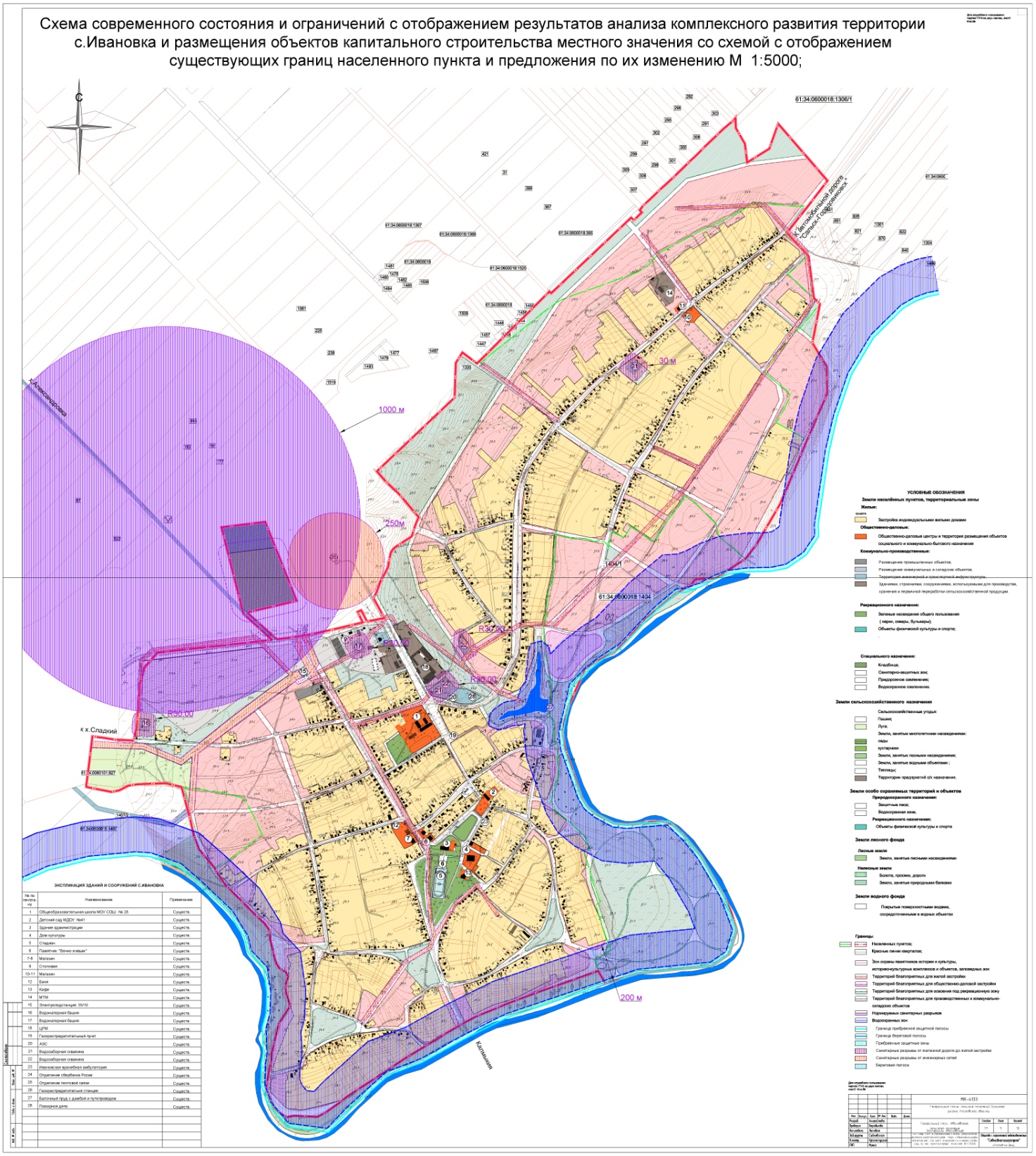 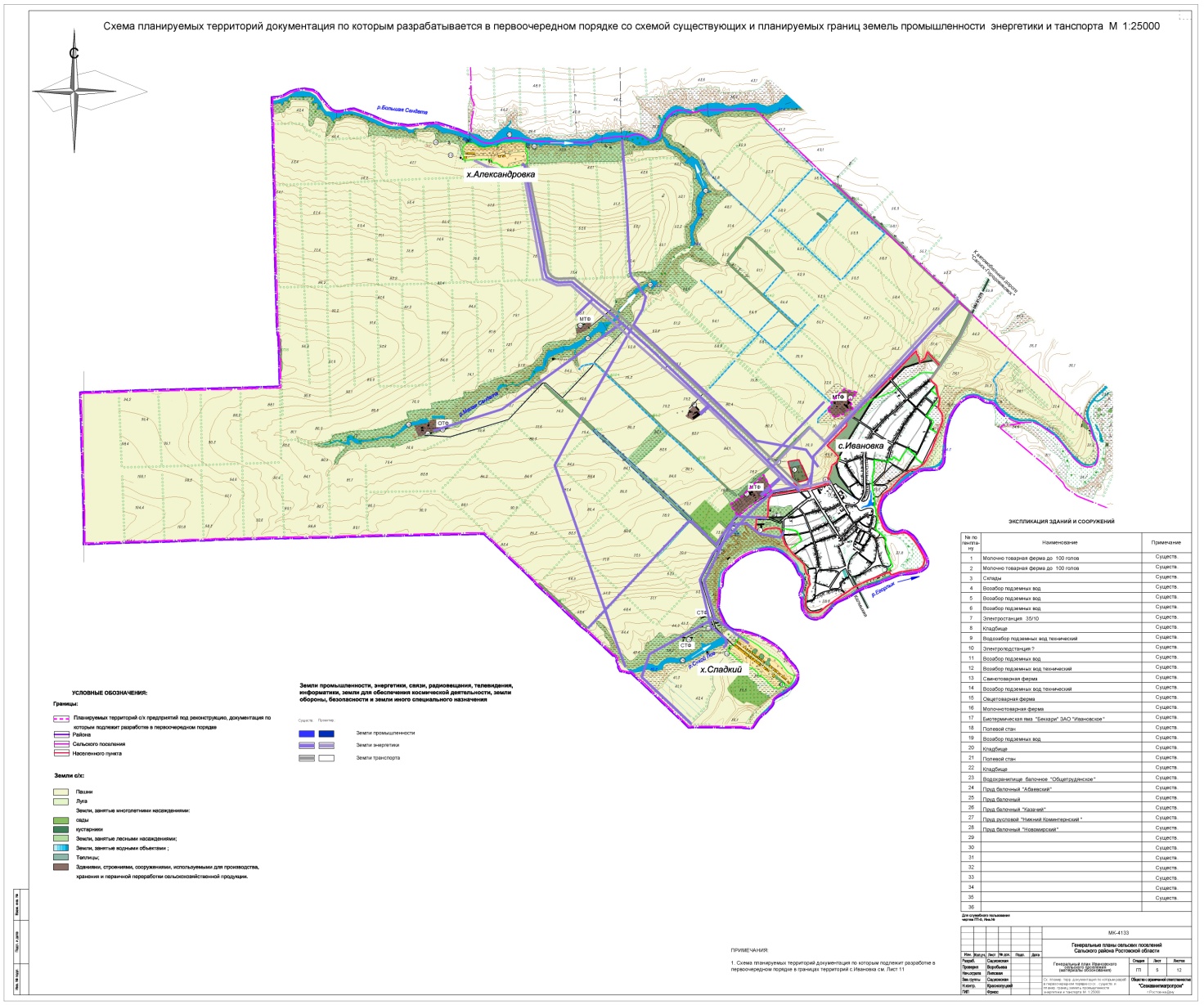 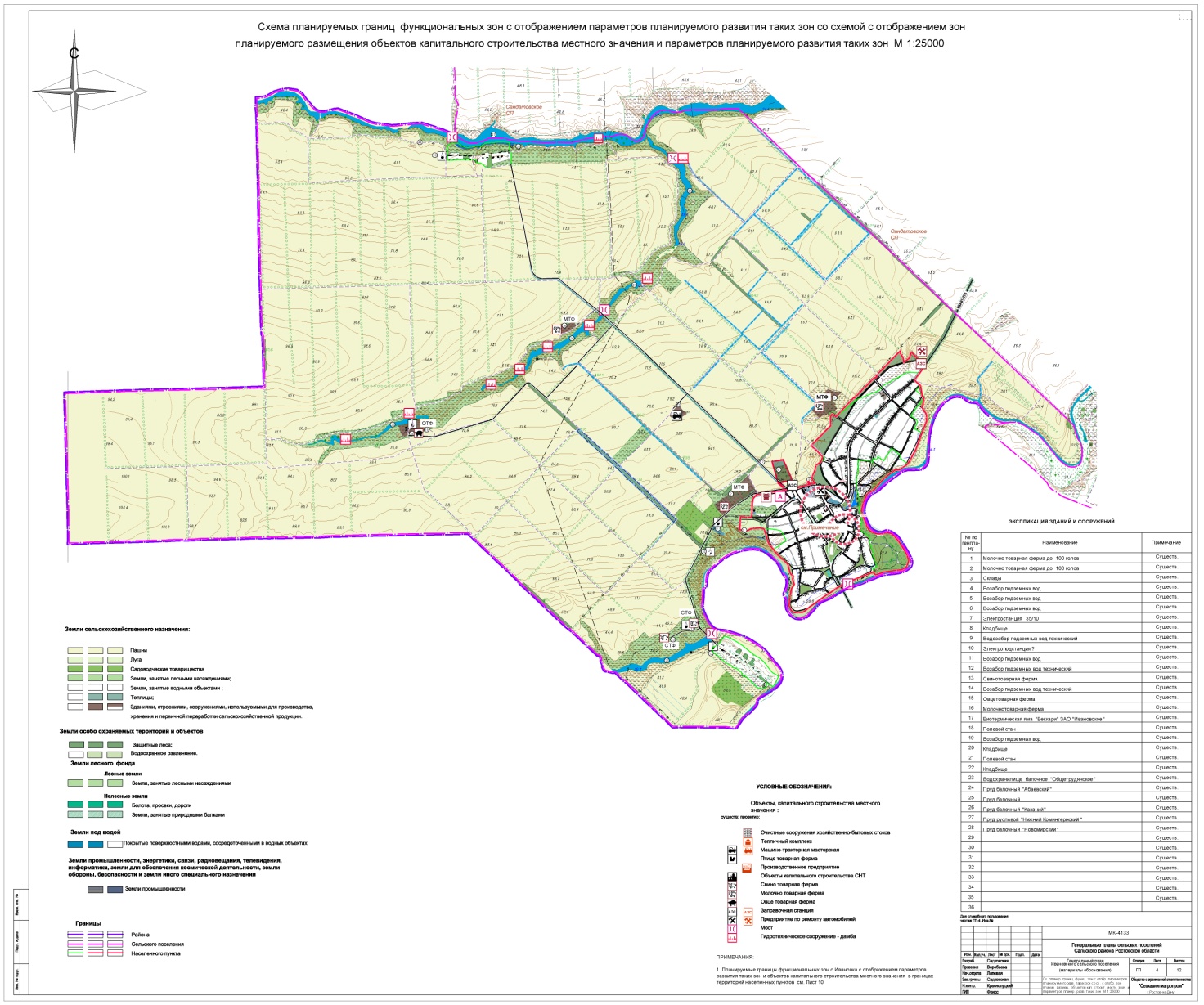 Утвержденорешением Собрания депутатовИвановского сельского поселения Сальского района Ростовской области от 28.08.2012.года №1651. Наименование программыДолгосрочная целевая программа комплексного развития систем коммунальной инфраструктуры Ивановского  сельского поселения Сальского района Ростовской области  на 2011-2015 годы с перспективой до 2030 года (далее – Программа) 2. Основание для разработки программыФедеральный закон от 06.10.2003г.№131-ФЗ «Об общих принципах организации местного самоуправления в Российской Федерации»;Указ Президента Российской Федерации от 28.04.2008г. № 607 «Об оценке эффективности деятельности органов местного самоуправления, городских округов и муниципальных районов (в ред. Указа Президента РФ от 13.05.2010 №579);Федеральный закон от 23.11.2009г. №261-ФЗ « Об энергосбережении  и повышении энергетической  эффективности и о внесении изменений в отдельные законодательные  акты Российской Федерации»; Концепция Федеральной целевой программы «Комплексная  программа  модернизации и реформирования жилищно-коммунального хозяйства на 2010-2020 годы», утвержденная распоряжением Правительства Российской Федерации от 02.02.2010 г №102-р;Приказ Министерства Регионального развития РФ от 06.05.2011 № 204Федерального закона РФ от 23.11.2009 г.     № 261-ФЗ «Об энергосбережении и о повышении энергетической эффективности и о внесении изменений в отдельные законодательные акты Российской Федерации»3. Заказчик программыИвановское сельское поселение Сальского района Ростовской области4. Основные разработчики программыАдминистрация  Ивановского сельского поселения Сальского района Ростовской области5. Цель программы Основная цель программы  это создание условий для приведения жилищного фонда  и объектов коммунальной инфраструктуры в соответствие со стандартами качества, обеспечивающими комфортные  условия проживания граждан (потребителей услуг), а также:1. Повышение качества и надежности предоставления коммунальных услуг на основе комплексного развития систем коммунальной инфраструктуры.2. Развитие системы коммунальной инфраструктуры в соответствии с потребностями жилищного и промышленного строительства.3. Улучшение экологическую ситуацию на территории Ивановского сельского поселения Сальского района Ростовской области 4. Повышение инвестиционной привлекательности Ивановского сельского поселения Сальского района Ростовской области6. Задачи программы Для достижения этих целей необходимо решить следующие основные задачи: - реализация Генерального плана Ивановского сельского поселения и других документов территориального планирования.- выполнить анализ текущей ситуации систем коммунальной инфраструктуры;-  определить комплекс мероприятий по развитию систем коммунальной инфраструктуры, обеспечивающих потребности жилищного и промышленного строительства;-  выполнить предварительную оценку объемов и источников финансирования для реализации выявленных мероприятий;- обеспечить подключение дополнительных нагрузок при строительстве новых объектов, путем строительства и модернизации систем коммунальной инфраструктуры района; - организовать сбор и вывоз ТБО на  полигон    в 50 км  в Сальское городское поселение;- ликвидировать в с. Ивановка временный полигон  ТБО с последующей рекультивацией.7. Сроки реализации программыСрок реализации программы – 2011 – 2030 гг.1 этап – 2011-2015 годы.2 этап – 2016-2030 годы.8. Структура программы, перечень подпрограмм, основных направлений и мероприятийсодержание проблем и обоснование необходимости ее решения программными методами;основные цели и задачи, сроки и этапы реализации муниципальной долгосрочной целевой программы;система программных мероприятий, в том числе ресурсное обеспечение муниципальной долгосрочной целевой программы;нормативное обеспечение;механизм реализации муниципальной долгосрочной целевой программы;оценка эффективности социально-экономических и экологических последствий от реализации муниципальной долгосрочной целевой программы.Основные программные мероприятия:прогноз развития Ивановского сельского поселения;определение состояния систем коммунальной инфраструктуры и объектов, используемых для утилизации (захоронения) твердых бытовых отходов, в Ивановского сельском поселении;мероприятия по строительству и модернизации систем коммунальной инфраструктуры, необходимые для подключения строящихся (реконструируемых) объектов на территории Ивановского сельского поселения 9. Исполнители программыИвановское сельское поселение Сальского района Ростовской области10. Источники финансированияИсточники финансирования:средства федерального бюджета;средства областного бюджета;средства местного бюджета;внебюджетные источники11. Объемы финансированияОбъем финансирования составляет 210,018 млн. руб., в том числе:I этап развития  -  64,673 млн. руб.,- по системам водоснабжения, всего 25,673 млн. руб., - теплоснабжение, всего  39,0 млн. руб., II этап развития  -  145,345 млн. руб., в том числе: - по системам водоотведения, всего 114,945 млн. руб., - газификация,  всего 18,5 млн. руб., - антитеррористические мероприятия – 11,9 млн. руб.Ожидаемые конечные результаты реализации программы По системам водоснабжения:обеспечение возможности подключения к системе водоснабжения объектов нового строительства общей нагрузкой 100 куб.м./час;снижение удельного веса сетей, нуждающихся в замене, до 5 %;снижение уровня потерь в сетях водоснабжения до 7 %;снижение коэффициента потерь до 0,32 куб.м./км;снижение энергоемкости транспортировки воды до 0,7 кВт/куб.м.;обеспечение индекса замены оборудования насосных станций в размере  57 % за весь период;обеспечение индекса замены водопроводных сетей в размере  49 % за весь период; снижение аварийности системы водоснабжения до 1,3 ед./км.По системам водоотведения и очистки сточных вод:обеспечение возможности подключения объектов нового строительства общей нагрузкой водоотведения 32 куб.м./час;увеличение доли потребителей, подключенных к системе водоотведения, до 72 %; обеспечение 100 % очистки отводимых сточных вод.По системам теплоснабжения:обеспечение доли котельных, работающих на газе – 100 %;      - обеспечение индекса нового строительства – 1,9 %13. Руководитель программыГлава администрации Ивановского сельского поселения Сальского района Ростовской областиПоказателиЕдин.измеренияНа01.01.2011 г.Общая площадь жилого фонда по поселению, всегометровквадратных46 980       в том числе:С.Ивановка- “ -45795Х.Сладкий- “ -935Х.Александровский- “ -250№п/пПоказательЕдиницы измеренияРасчетный срок1Проектная численность населениячел.20682Средняя жилищная обеспеченностьм2/чел.303Итого потребный жилищный фондм262 0404Существующий жилищный фондм246 9805Убыль существующего жилищного фондам210976Сохраняемый жилищный фондм245 8837Объем нового жилищного строительствам216 157№п/пПоказателиЕдиница измеренияРасчетный срок I этапаРасчетныйсрок II этапа1.Среднесуточное водопотребление на 1 человека.л/сут.200250с. Ивановкас. Ивановкас. Ивановкас. Ивановкас. Ивановка2.1Хозяйственно-питьевое водопотреблением3/сут.3945052.2Водопотребление на производственные нужды (15% от п.2.1)- “ -59762.3Неучтенные расходы (10% от п.2.1 и 2.2)- “ -45582.4Итого:м3/сут.498639х. Сладкийх. Сладкийх. Сладкийх. Сладкийх. Сладкий3.1Хозяйственно-питьевое водопотреблением3/сут.9113.2Неучтенные расходы (10% от п.3.1)- “ -113.3Итого:м3/сут.1012х .Александровскийх .Александровскийх .Александровскийх .Александровскийх .Александровский4.1Хозяйственно-питьевое водопотреблением3/сут.114.2Неучтенные расходы (10% от п.3.1)- “ -114.3Итого:м3/сут.225Водопотребление на производственные нужды предприятий, находящихся за пределами населенных пунктовм3/сут50805Всего:м3/сут560733№№п/пНаселенный пунктПоказателиПоказателиПоказатели№№п/пНаселенный пунктЕдин.измеренияI этап расчетногосрокаII этапрасчетногосрока1.с. Ивановка, всегом3/сут.4535811.1.в т. ч. хозяйственно-бытовых стоков*- “ -3945052.х. Сладкий, всего- “ -9112.1.в т. ч. хозяйственно-бытовых стоков*- “ -9113.Водоотведение предприятий, расположенных за пределами населенного пунктам3/сут40554.х. Александровский, всего- “ -11в т. ч. хозяйственно-бытовых стоков*- “ -11Водоотведение предприятий, расположенных за пределами населенных пунктовм3/сут10155.ИТОГО по поселениюм3/сут.5136635.1.в т. ч. хозяйственно-бытовых стоков*- “ -404517№№п/пПоказателиЕдиница измеренияРасчетный срок I периодаРасчетныйсрок II периода1.по с. Ивановка1.1.Потребление газа на коммунально-бытовые нуждыкуб.м./час295530301.2.Потребление газа на производственные нужды (15 от п. 1.1)- “ -4434551.3.ИТОГО:куб.м./час339834952.по х. Сладкий2.1.Потребление газа на коммунально-бытовые нуждыкуб.м./час65652.2.Потребление газа на производственные нужды - “ -1001502.3.ИТОГО:куб.м./час1652153.по х. Александровский3.1.Потребление газа на коммунально-бытовые нуждыкуб.м./час883.2.Потребление газа на производственные нужды - “ -20303.3.ИТОГО:куб.м./час28384.Потребление газа производственными предприятиями за пределами населенных пунктовкуб.м./час2002505.ВСЕГО:куб.м./час37913988№№п/пПоказателиЕдиница измеренияРасчетный срок I периодаРасчетныйсрок II периода1.по с. Ивановка1.1.Жилая и общественная застройкакВт295530301.2.Производственные зоны (15% от п.1.1)кВт4434551.3.ИТОГО:кВт339834852.по х. Сладкий2.1.Жилая и общественная застройкакВт65652.2.Прилегающие производственные зоны кВт1001502.3.ИТОГО:кВт1652152.по х. Александровский3.1.Жилая и общественная застройкакВт883.2.Прилегающие производственные зоны кВт20303.3.ИТОГО:кВт28384.Производственные объекты за пределами населенных пунктовкВт2002505.ВСЕГО ПО ПОСЕЛЕНИЮ:кВт37913988№№п/пПоказателиЕдиница измеренияРасчетный срок I периодаРасчетныйсрок II периода1.По с. Ивановка1.1.Потребность в электроэнергии на коммунально-бытовые нуждымлн.кВт.ч/год1,8722,7271.2.Потребность в электроэнергии на производственные нужды (15%)- “ -0,2810,4091.3.ИТОГО:- “ -2.1533,1362.по х. Сладкий2.1.Потребность в электроэнергии на коммунально-бытовые нуждымлн.кВт.ч/год0,0410,0582.2.Потребность в электроэнергии на производственные нужды - “ -0,0600,0902.3.ИТОГО:- “ -0,1010,1483.по х. Александровский3.1.Потребность в электроэнергии на коммунально-бытовые нуждымлн.кВт.ч/год       0,0050,0073.2.Потребность в электроэнергии на производственные нужды - “ - 0,0120,0303.3.ИТОГО:- “ - 0,0170,0374.Потребность в электроэнергии производственных предприятий за пределами населенных пунктовмлн.кВт.ч/год0,0750,1205.ВСЕГО:млн.кВт.ч/год2,3463,441Направления потребленияДоля в суммарном объеме потребления, в процентахДоля в суммарном объеме потребления, в процентахДоля в суммарном объеме потребления, в процентахВсего в топливном эквиваленте электрической энергии и теплаНаправления потребленияэлектрической энергиитеплагазаВсего в топливном эквиваленте электрической энергии и теплаПромышленность3122022транспорт1401Сельское хозяйство5001Население и жилищный фонд28556754Социальная сфера 32514Коммунальное хозяйство 50129Прочие28409Всего100100100100№ п/пНаименование критерияУровень доступностиУровень доступностиУровень доступности№ п/пНаименование критерияВысокий Доступный Недоступный 123451доля расходов на коммунальные услуги в совокупном доходе семьи, %5,82доля населения с доходами ниже прожиточного минимума, %16,13уровень собираемости платежей за коммунальные услуги, %89,44доля получателей субсидий на оплату коммунальных услуг в общей численности населения, %6,69№ п/пНаименованиенаселенного пунктаПоказатели спроса / перспективная нагрузка(в тыс. м3 в год)Величина новых нагрузок, присоединяемых в перспективеВеличина новых нагрузок, присоединяемых в перспективеСтепень охвата потребителей приборами учета, %Степень охвата потребителей приборами учета, %Показатели Качест-ва и надежности№ п/пНаименованиенаселенного пунктаПоказатели спроса / перспективная нагрузка(в тыс. м3 в год)Расчетный срок I этапаРасчетный срок II этапаРасчетный срок I этапаРасчетный срокII этапаПоказатели Качест-ва и надежностиВодоснабжениеВодоснабжениеВодоснабжениеВодоснабжениеВодоснабжениеВодоснабжениеВодоснабжениеВодоснабжение1c. Ивановка144/691,8539,3691,898100972 х. Александровский102,7/185,9145,2185,99710093,43х. Сладкий210,0/329,1256,5329,19510098ВодоотведениеВодоотведениеВодоотведениеВодоотведениеВодоотведениеВодоотведениеВодоотведениеВодоотведение1c. Ивановка-70189375100932 х. Александровский-24230967100873х. Сладкий-3314266810091№ п/пНаименованиенаселенного пунктаПодача воды в  сеть за год, тыс. куб.мОтпуск воды потребителям за год, тыс. куб.Отпуск воды потребителям за год, тыс. куб.Потери воды за год, тыс. куб. мПотери воды за год, тыс. куб. м№ п/пНаименованиенаселенного пунктаПодача воды в  сеть за год, тыс. куб.мРасчетный срок I этапаРасчетный срок II этапаРасчетный срок I этапаРасчетный срокII этапа1c. Ивановка387490,3628,949,062,92 х. Александровский102,7132,0169,013,216,93х. Сладкий210233,2299,223,329,9ПоказателиЕдин.измеренияНа01.01.2012 г.Общая площадь жилого фонда по поселению, всегометровквадратных46 980       в том числе:С.Ивановка- “ -45795Х.Сладкий- “ -935Х.Александровский- “ -250№ п/пНаименование населенного пунктаКоличество этажейМногоквартирные жилые домаМногоквартирные жилые домаОбщая площадь многоквартирных жилых домовОбщая площадь многоквартирных жилых домовКоличество индивидуальных жилых домов№ п/пНаименование населенного пунктаКоличество этажейвсегов том числе блокированной застройкивсегов том числе блокированной застройкиКоличество индивидуальных жилых домов1с. Ивановка16921с. Ивановка242х. Александровский193х. Сладкий116Наименование населенного пунктаКоличество домов, ед.Количество этажей, ед.Численность проживающих в жилых домах, чел.Благоустроенность жилья - наличие сантехнического оборудованияБлагоустроенность жилья - наличие сантехнического оборудованияБлагоустроенность жилья - наличие сантехнического оборудованияБлагоустроенность жилья - наличие сантехнического оборудованияБлагоустроенность жилья - наличие сантехнического оборудованияБлагоустроенность жилья - наличие сантехнического оборудованияНаименование населенного пунктаКоличество домов, ед.Количество этажей, ед.Численность проживающих в жилых домах, чел.ванна, раковина, мойка унитазванна, мойкамойка унитаздушдворовая колонкаОснащение приборами учета, %с. Ивановка7051-2170097х. Александровский915100х. Сладкий1614398Ивановское сельское поселениеИвановское сельское поселениеПозитивн.вариантНегативн.вариантЕстественный прирост0-0,25Миграция+0,25+0,025Расчетные коэффициенты для определения    численности населенияI период (10 лет)1,02530,978II период (20 лет)1,02530,978№п/пНаименование населённых пунктовСуществующее положениеI период (10 лет)II период (20 лет)123451.С.Ивановка1920197020202.Х.Александровский5553.Х.Сладкий434343ИТОГО:196820182068№п/пВозрастные группыСуществующая численность населения (чел.).Расчетная численность населения (чел.)Расчетная численность населения (чел.)№п/пВозрастные группыСуществующая численность населения (чел.).на I период на II период №п/пВозрастные группыСуществующая численность населения (чел.).Позитив.Позитив.1.Младше трудоспособного возраста3373653932.В трудоспособном возрасте1081108910963.Старше трудоспособного возраста550564579ИТОГО:196820182068№ п/пНаименование мероприятияРасчетный срок I этапаОбъём финансирования (тыс. руб.)Расчетный срокII этапаОбъём финансирования (тыс. руб.)Критерии, характеризующие эффективность 12345Всего25673,0114945,01.с.Ивановка20020,052590,01.1Водоснабжение20020,04237,01.1.1Реконструкция водопроводной сети ул. Горького, Буденного с. Ивановка1400,0-Ликвидация дефицита воды. Обеспечение 100% потребности населения 12,2%1.1.2Реконструкция водопроводной сети ул. Буденного, с. Ивановка3600,0-Снижение расхода эл.энергии,непроизвод-ственные потери воды 17,3%1.1.3Строительство водопроводной сети ул. Буденного, с. Ивановка1500,0-Повышение качества и надежности предоставления коммунальных услуг населению.1.1.4Реконструкция водозабора ул. Буденного, ул. Игоря Полуляшного с. Ивановка2980,0-Снижение уровня износа, потерь воды, аварийности сетей водоснабжения, энергоемкости транспортировки воды1.1.5Капитальный ремонт водопроводной сети ул. Кирова с. Ивановка1860,0-Повышение качества и надежности предоставления коммунальных услуг населению.1.1.6Реконструкция водозабора ул. Горького, ул. Игоря Полуяшного с. Ивановка960,0-Обеспечение централизованным  водоснабжением жителей с. Ивановка1.1.7Капитальный ремонт водозабора ул. Игоря Полуяшного с. Ивановка1920,0-Повышение качества и надежности предоставления коммунальных услуг населению.1.1.8Реконструкция водопроводной сети ул. Гагарина с. Ивановка800,0Снижение потерь воды 1,5%1.1.9Строительство водозабора (скважины, водонапорной башни, ограждения санитарной зоны) и водопровода на инвестиционной площадке, расположенной северо-восточнее с. Ивановка.3000,01.1.10Мероприятия  по энергосбережению водных ресурсов.2000,01800,0Экономия водных ресурсов2.1.7Установка модульных водоочистных установок-2437,0Повышение качества и надежности предоставления коммунальных услуг населению.1.2Водоотведение-48353,01.2.1Канализование новой жилой и общественной застройки -8329,0Повышение качества и надежности предоставления коммунальных услуг населению, улучшение экологической ситуации и охрана поверхностных вод от загрязнения1.2.2Канализование существующих и проектируемых промышленных объектов-12115,0Повышение качества и надежности предоставления коммунальных услуг населению, улучшение экологической ситуации и охрана поверхностных вод от загрязнения1.2.3Строительство канализационных очистных сооружений биологического типа-24207,0Повышение качества и надежности предоставления коммунальных услуг населению, улучшение экологической ситуации и охрана поверхностных вод от загрязнения1.2.4 Строительство систем ливневой канализации с устройством локальных очистных сооружений-3702,0Повышение качества и надежности предоставления коммунальных услуг населению, улучшение экологической ситуации и охрана поверхностных вод от загрязнения2.х. Александровский2626,033821,82.1Водоснабжение2626,09707,02.1.1Реконструкция водозабора х. Александровский960,0-Ликвидация дефицита воды. Обеспечение населения водой 11,3%2.1.2Общеустройство зоны санитарной охраны водозабора х. Александровский360,02708,0100% обеспечение централизованным водоснабжением населенных пунктов2.1.7Установка модульных водоочистных установок-2809,0Повышение качества и надежности предоставления коммунальных услуг населению.2.1.8Мероприятия  по энергосбережению водных ресурсов.1306,04190,0Экономия водных ресурсов2.2Водоотведение-24114,82.2.1Канализование новой жилой и общественной застройки -1903,0Повышение качества и надежности предоставления коммунальных услуг населению, улучшение экологической ситуации и охрана поверхностных вод от загрязнения2.2.2Канализование существующих и проектируемых промышленных объектов-4209,5Повышение качества и надежности предоставления коммунальных услуг населению, улучшение экологической ситуации и охрана поверхностных вод от загрязнения2.2.3Строительство канализационных очистных сооружений биологического типа-15700,2Повышение качества и надежности предоставления коммунальных услуг населению, улучшение экологической ситуации и охрана поверхностных вод от загрязнения2.2.4Строительство систем ливневой канализации с устройством локальных очистных сооружений-2302,1Повышение качества и надежности предоставления коммунальных услуг населению, улучшение экологической ситуации и охрана поверхностных вод от загрязнения3х. Сладкий3027,028533,23.1Водоснабжение3027,010115,83.1.1Реконструкция водозабора х. Сладкий960,0Ликвидация дефицита водыСнижение расхода эл.энергии   11,3 %3.1.2Общеустройство зоны санитарной охраны водозабора х. Сладкий360,0Снижение потерь воды 1,73 %3.1.3Реконструкция существующих водопроводных сетей с заменой ветхих участков-4097,0Снижение потерь воды 1,85 %3.1.4Установка модульных водоочистных установок-2809,0Повышение качества и надежности предоставления коммунальных услуг населению.3.1.5Мероприятия  по энергосбережению водных ресурсов.1707,03209,8Экономия водных ресурсов3.2Водоотведение-18417,43.2.1Канализование новой жилой и общественной застройки -3117,1Повышение качества и надежности предоставления коммунальных услуг населению, улучшение экологической ситуации и охрана поверхностных вод от загрязнения.3.2.2Строительство  локальных очистных сооружений биологического типа-15300,3Повышение качества и надежности предоставления коммунальных услуг населению, улучшение экологической ситуации и охрана поверхностных вод от загрязнения.